GUÍA DE COMIDAS APROBADAS POR EL PROGRAMA WIC DE MASSACHUSETTS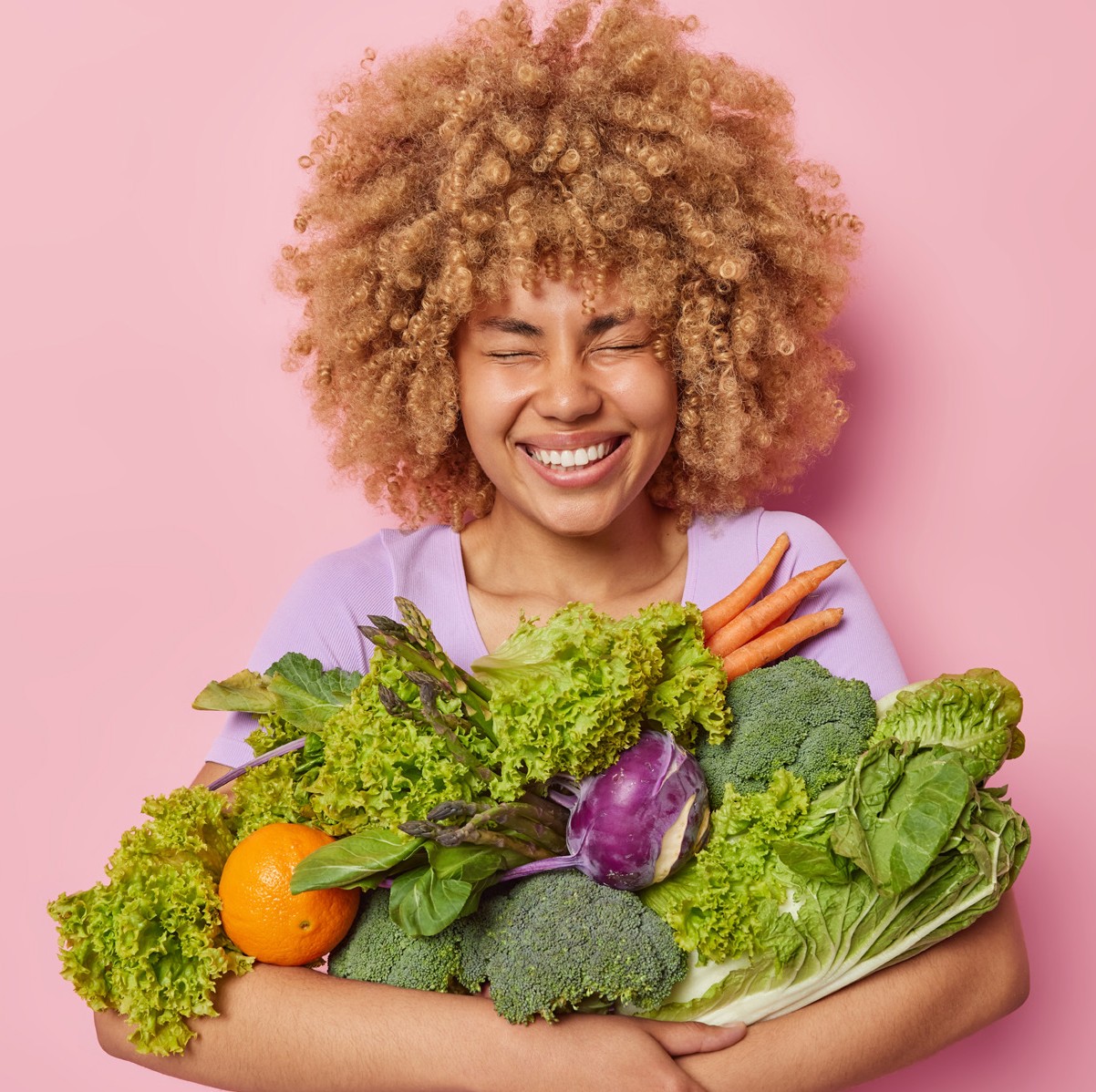 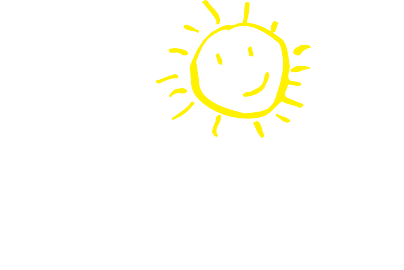 ¡BUENA ALIMENTACIÓNY MUCHO MÁS!Juilio 2023Compre lo que necesite. ¡No tiene que comprar todos los alimentos de una vez!Tenga su tarjeta lista cuando llegue a la caja.Antes de escanear cualquiera de sus alimentos, dígale al cajero que usted va a usar una tarjeta del programa WIC.Cuando el cajero se lo indique, pase su tarjeta del Programa WIC por la máquina del punto de venta (POS) o entregue la tarjeta del Programa WIC al cajero.Ingrese su número de identificación personal (PIN) y oprima el botón ENTER en el teclado.El cajero procesará sus alimentos.La cantidad de artículos alimenticios aprobados y en dólares de frutas y vegetales que usted compra se deducirá de su cuenta del programa WIC.El cajero le entregará un recibo que mostrará el saldo restante de sus beneficios y la fecha en que vencen los beneficios. Guarde este recibo como referencia futura.Es importante pasar la tarjeta del programa WIC antes de cualquier otro tipo de pago. Cualquier saldo restante se puede pagar con efectivo, EBT, SNAP, u otro tipo de pago que acepte la tienda.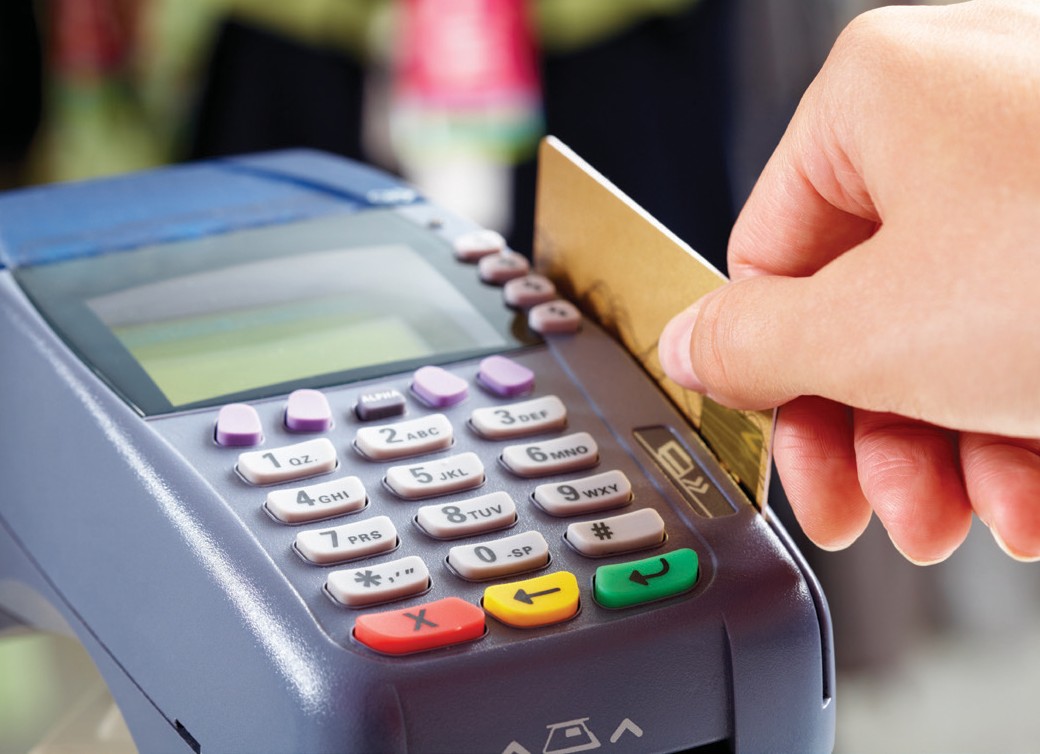 Frescas Congeladas EnlatadasPasta de trigo integral PanTortillas Arroz integral AvenaLeche Queso Tofu Yogur HuevosLeche de soyaMantequilla de maníFrijoles, lentejas y arvejas secas Frijoles enlatadosCereales calientes Cereales fríosJugo en botella – almacenamiento estable Jugo congeladoFrutas y vegetales para bebés Cereales para bebés Fórmulas para bebésPara madres que dan el pecho y bebés solamente (carnes para bebé, pescado enlatado)Frutas y vegetalesFRESCASCualquier tamañoCualquier marcaEnteras, cortadas, embolsadas o empaquetadasOrgánicas permitidas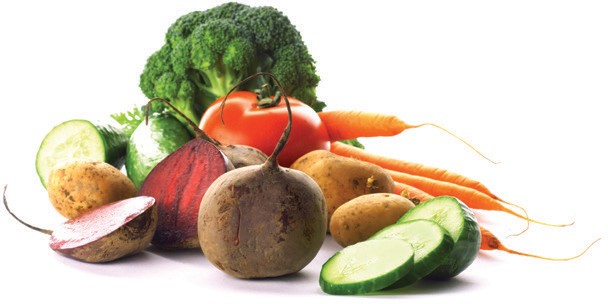 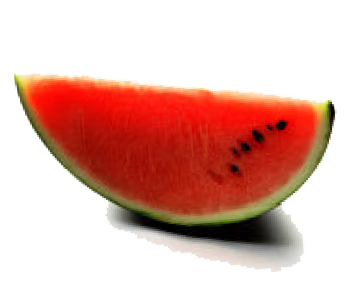 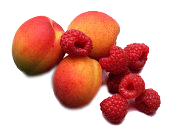 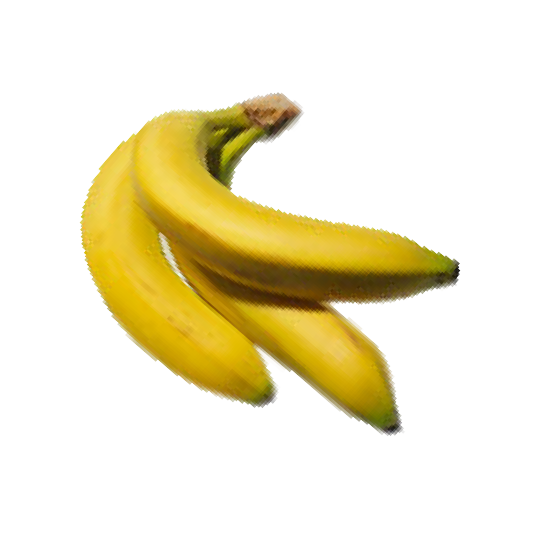 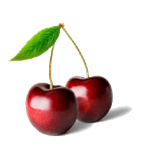 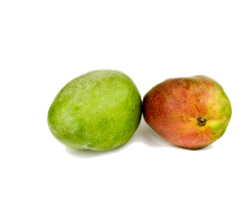 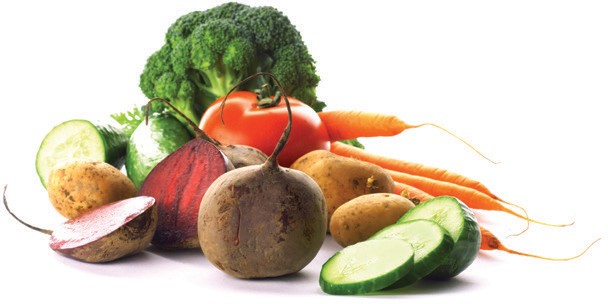 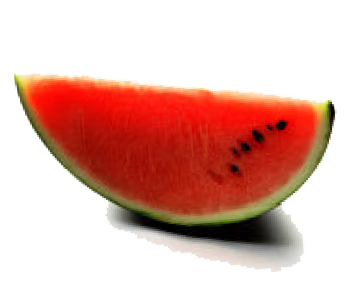 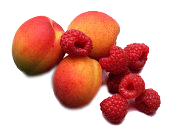 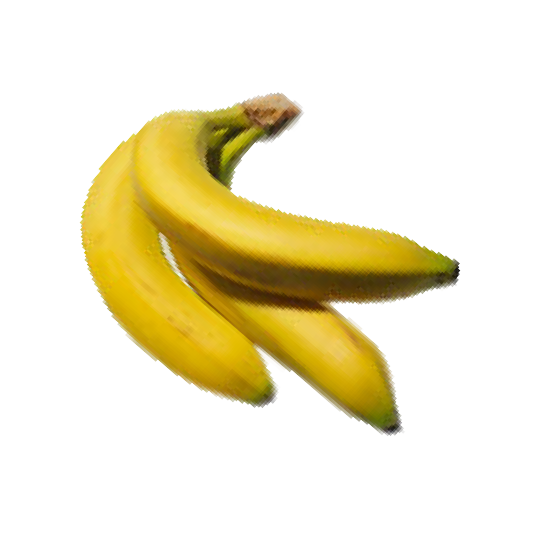 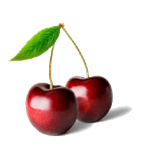 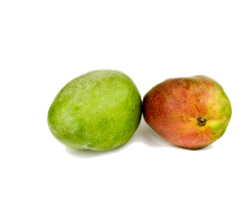 CONGELADASCualquier tamañoCualquier marcaCualquier tip o de paquete (bolsa, caja, etc.)Cualquier fruta o vegetal simple, o mezclas simplesOrgánicas permitidas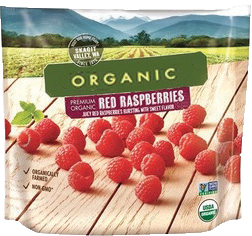 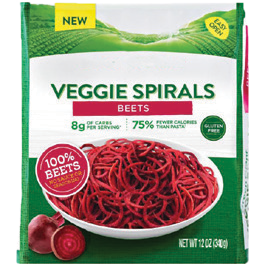 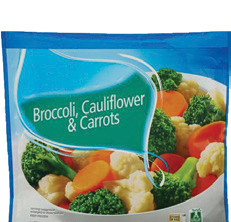 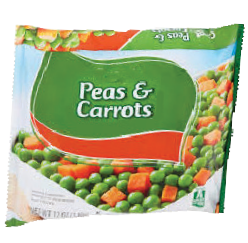 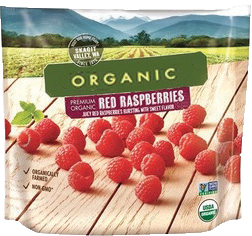 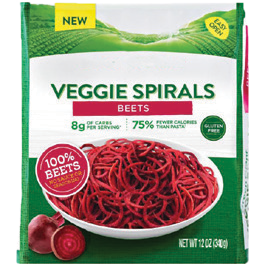 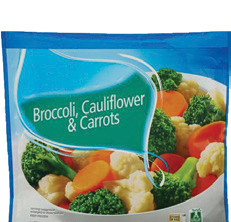 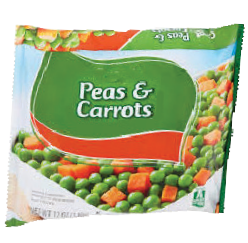 ENLATADASCualquier tamañoCualquier marcaCualquier recipiente (lata, tarro, plástico)Cualquier fruta simple o mezcla de frutas empaquetadas en agua o jugoCualquier vegetal simple o mezcla de vegetalesOrgánicas permitidasNo permitido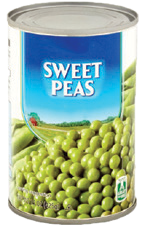 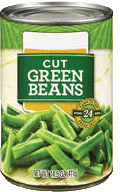 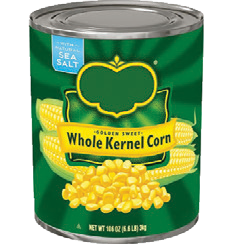 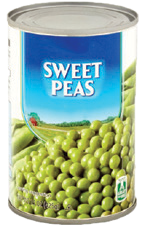 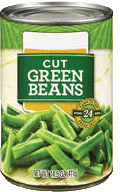 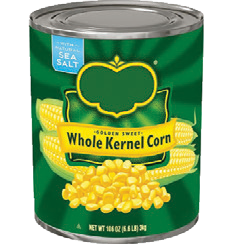 🚫 Canned fruit packed in syrup🚫 Sauce (pizza, spaghetti or tomato)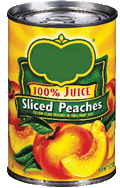 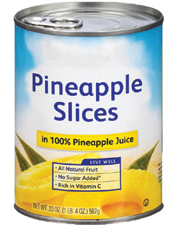 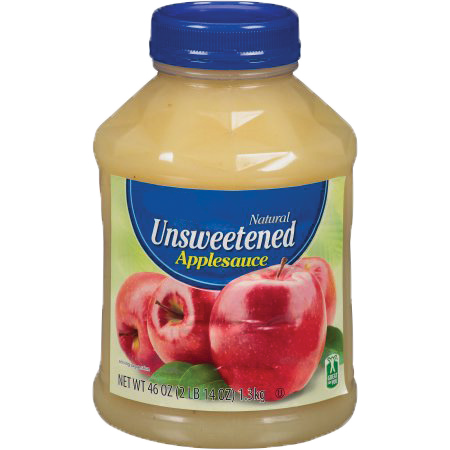 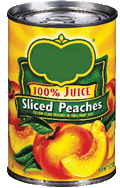 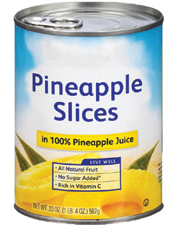 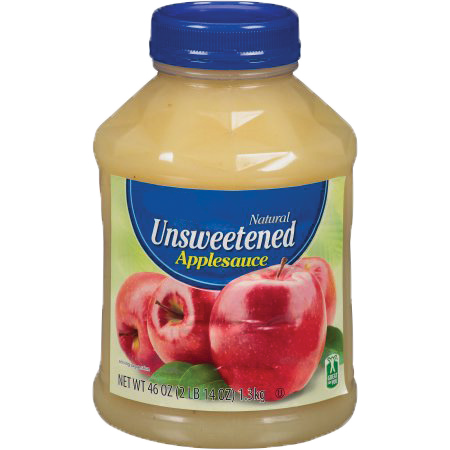 🚫 Items with added sugars, fats or oils🚫 Pickled vegetables🚫 SalsaGranos integrales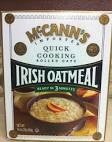 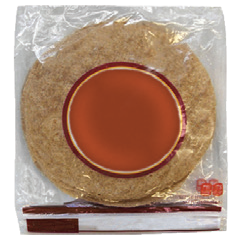 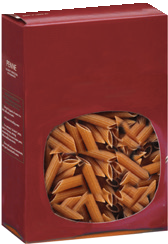 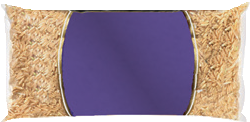 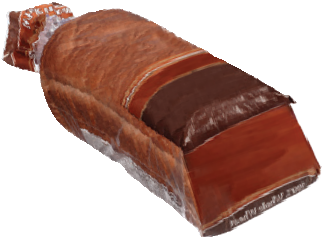 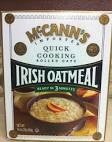 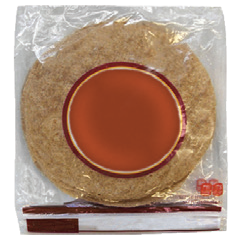 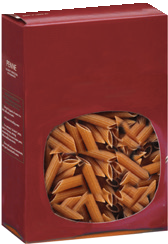 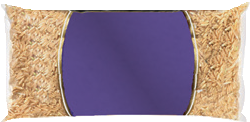 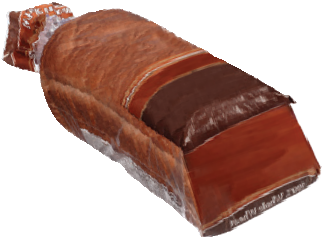 PASTA DE TRIGO INTEGRAL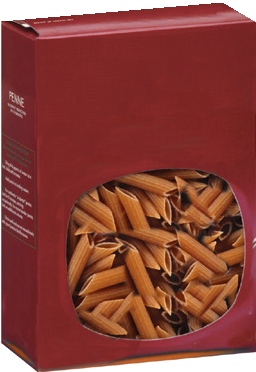 Paquetes de 16 onzas (1 libra)100% trigo integral100% granos integralesCualquier forma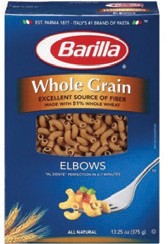 Barilla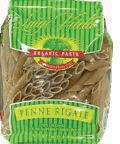 Luigi VitelliDelallo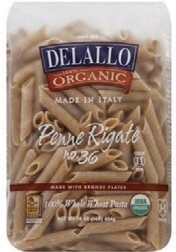 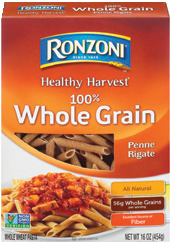 RonzoniMarcas de la tienda365Bowl & Basket Essential Everyday Good & Gather Great ValueO Organics Signature Select Stop & ShopPanPanes de 16 onzas (1 libra)Trigo integralGranos integrales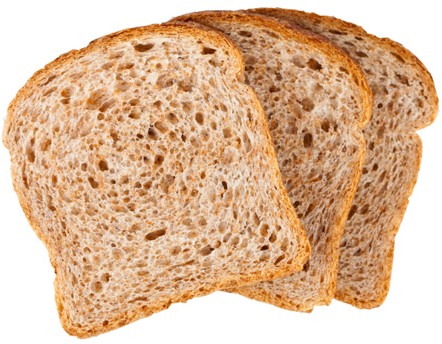 Marcas de la tiendaBig YBowl & Basket Gold Medal Great Value Hannaford Krasdale Market Basket Roche BrosSignature Select Stop & Shop Town Talk Trucchi’sPanes de 16 onzas (1 libra)Arnold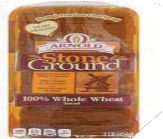 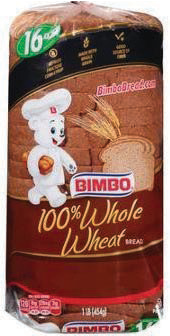 	Trigo molido por piedra	Panes selectos de trigo para sándwichesBimbo100% trigo integralHolsum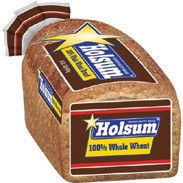 100% trigo integral	todo natural 100% trigoPepperidge Farm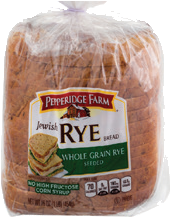 	Cebada integral con semillasPepperidge Farm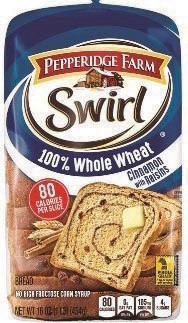 	100% trigo integral remolino de canela y pasas de uvaSara Lee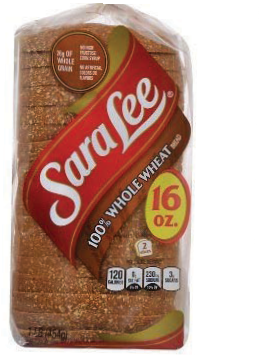 	100% trigo integral clásicoPepperidge FarmTrigo estilo liviano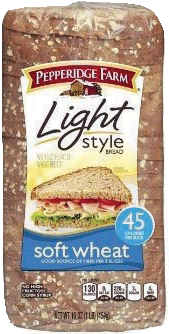 Pepperidge Farm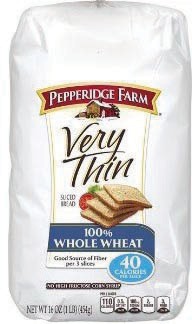 	100% trigo integral muy delgadoPepperidge Farm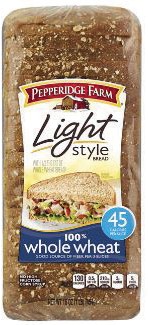 	100% trigo integral estilo livianoWonder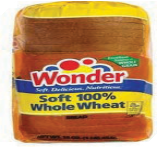 100% trigo integral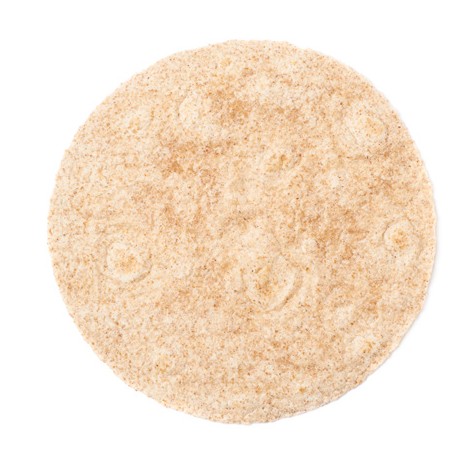 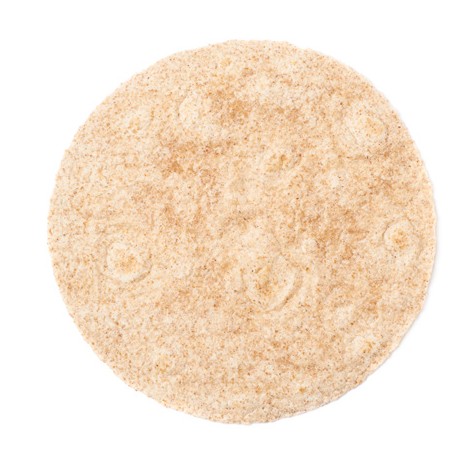 Marcas de la tiendaGuerrero: Maíz, trigo integral Hannaford: Maíz, trigo integral Market Basket: Maíz, trigo integral Nature’s Promise: Trigo integral Signature Select: Trigo integral Stop & Shop: Maíz, trigo integralChi-Chi’s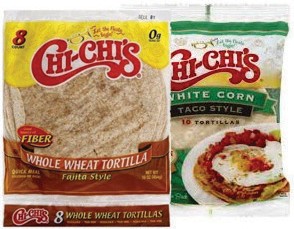 Maíz blanco, estilo tacoTrigo integral, estilo fajitaLa Banderita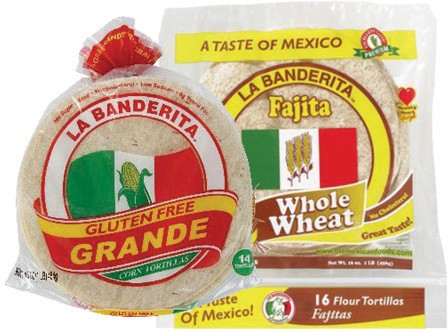 Maíz blancoTrigo integral, estilo fajitaMayan Farms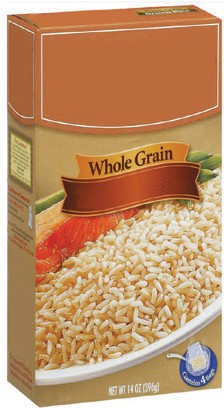 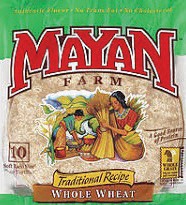 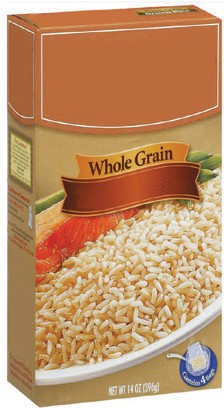 Trigo integral, estilo taco blandoMission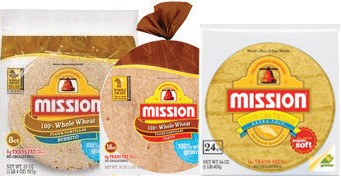 Trigo integral, estilo taco blandooTrigo integral, estilo fajitaMaíz amarillo, extra delgada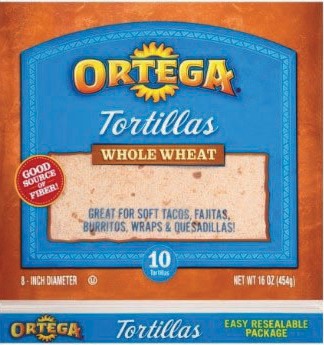 OrtegaTrigo integralARROZ INTEGRALPaquetes de 14 a 16 onzasBolsas, cajas y tarros de plásticoRegularInstantáneoCocido rápidoHervir en la bolsaNo permitidoNO COMPRES:🚫 Grasas, aceites, azúcares o sal agregada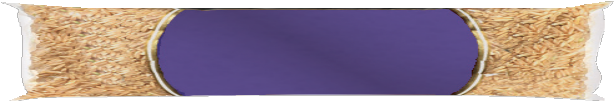 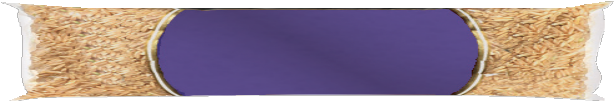 AVENAPaquetes de 16 onzas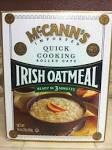 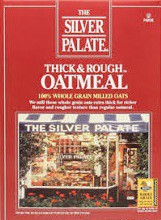 McCann’s Irish OatmealSilver Palate Thick and Rough OatmealSUGERENCIA PARA LAS COMPRAS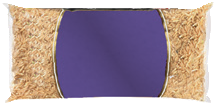 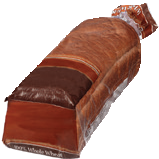 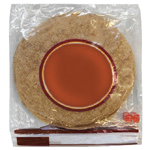 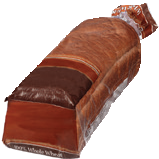 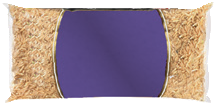 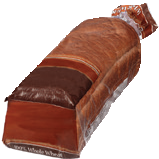 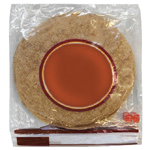 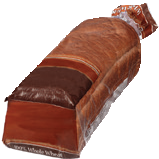 Puede elegir una mezcla de pan, pasta, tortillas, arroz y avena para sumar el número total de paquetesde pan/granos integrales en la lista de beneficios alimenticios para su familia. Estos son dos ejemplos:+	= DOS (2)PAQUETES de16 onzas de pan/granos integrales+	+= TRES (3) PAQUETES de 16 onzas depan/granos integralesLeche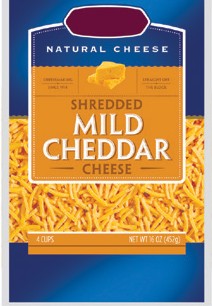 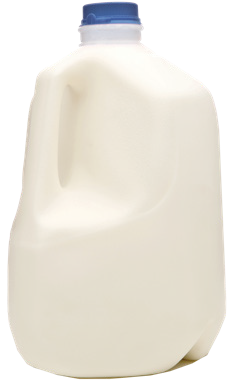 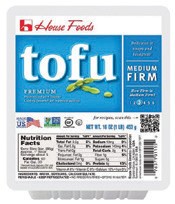 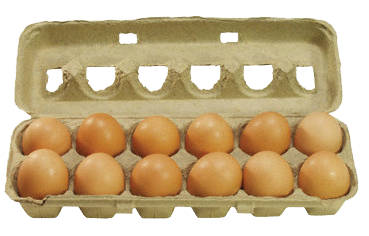 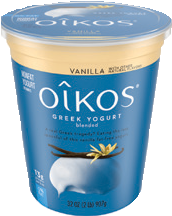 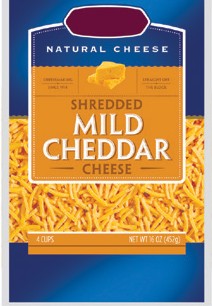 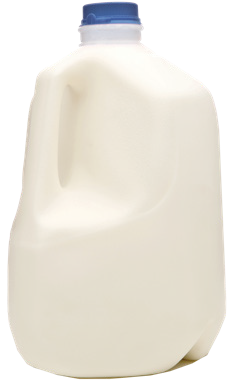 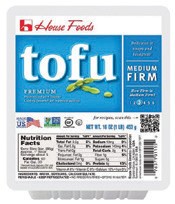 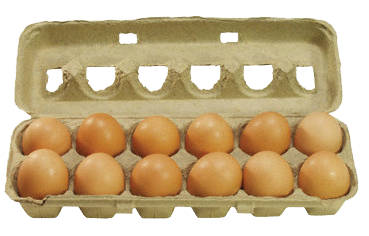 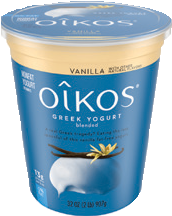 LECHELíquidos: Marca menos costosaLeche evaporada o en polvo: Cualquier marcaLeche de larga vida: Cualquier marcaLeche sin lactosa: Cualquier marcaLíquidos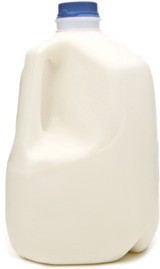 Marca menos costosaSin grasa, 1% baja grasa,2% grasa reducida, EnteraLarga vida, almacenamiento estable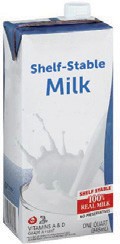 CuartoCualquier marcaLeche evaporadaLatas de 12 onzas Entera, con poca grasa o desnatada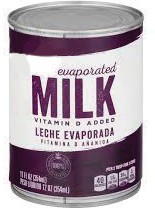 Cualquier marcaLeche seca en polvo sin grasaCajas de 16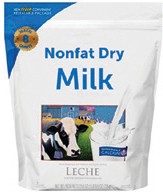 y 32 onzasCualquier marcaSin lactosa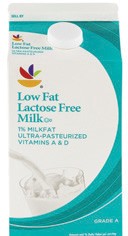 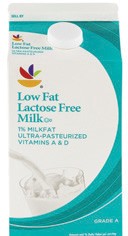 96 ounce and half gallonsCualquier marcaQUESOPaquetes de 16 onzas solamenteBloquesRebanadas americanoEn tiras, trituradoComún, baja grasaCualquier marca: Americano, Colby, Cheddar, Monterey Jack, Mozarela o Muenster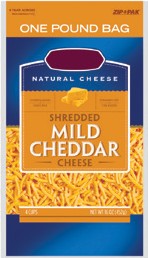 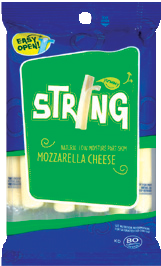 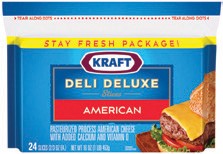 TOFUNo permitido🚫 Queso importado o de la fiambrería🚫 Queso en rebanadas (excepto americano)🚫 Productos o alimentos con queso o para untar🚫 Rebanadas envueltas individualmente🚫 Con sabores🚫 OrgánicoPaquetes de 16 onzasOrgánico permitidoAzumaya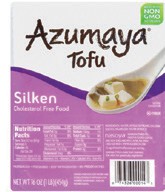 Silken TofuHeiwa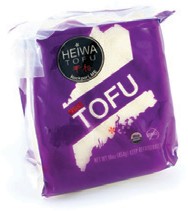 OrganicNasoya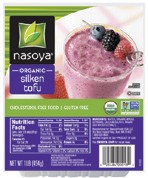 Lite Silken TofuOrganic Silken TofuOrganic Super Firm TofuSoyBoy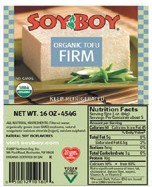 Organic Firm TofuFranklin FarmsExtra Firm Tofu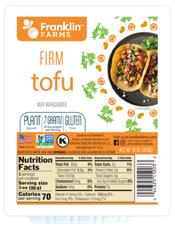 Firm TofuMedium Firm TofuSoft TofuHouse Foods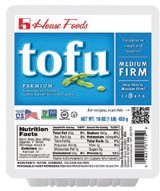 Extra Firm TofuFirm TofuMedium Firm TofuO Organics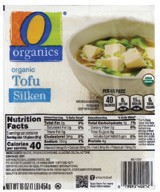 Silken TofuYOGUR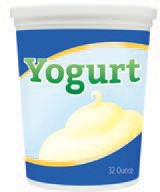 Tubos de 32 ozTubos en paquetes de 8 y paquetes de 16 de 2 oz8 Paquetes de 8 multiples de envase 4 ozGriego es permitidoOrganico es permitidoRecipientes de 32 onzas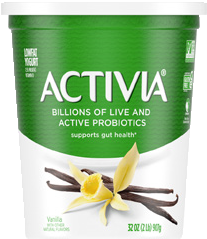 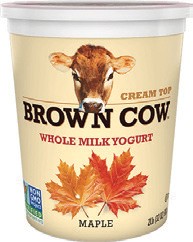 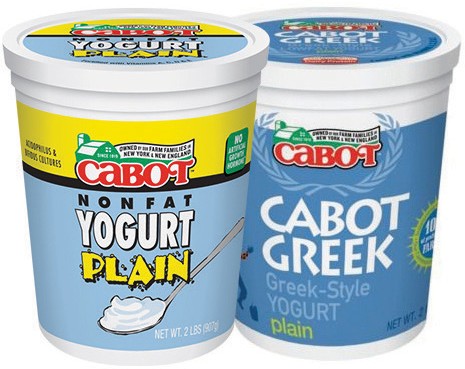 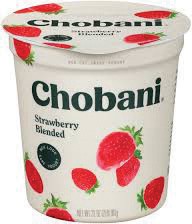 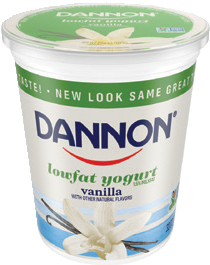 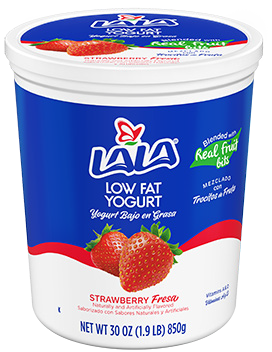 DannonCualquier saborLALACualquier sabor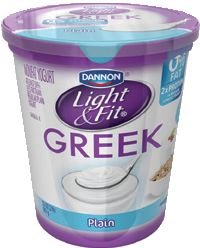 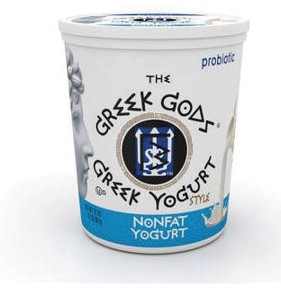 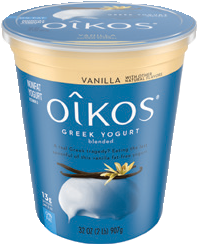 Light & FitCualquier saborGreek GodsCualquier saborOikos GreekCualquier sabor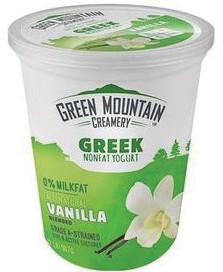 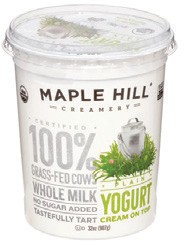 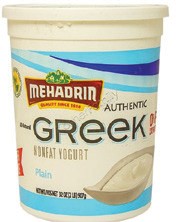 Green Mountain CreameryCualquier sabor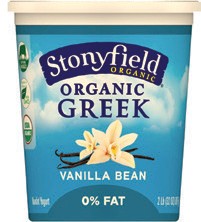 Stonyfield Organic, GreekCualquier saborMaple HillCualquier sabor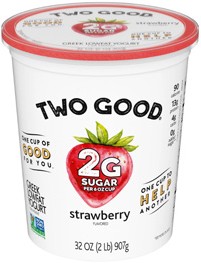 Two GoodCualquier saborMehadrinCualquier sabor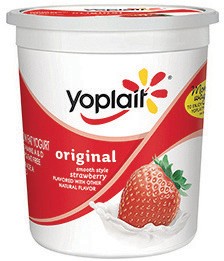 YoplaitCualquier saborRecipientes de 32 onzas: Marcas de la tienda365Best YetBowl & Basket Essential Everyday Food ClubGood & Gather Great ValueHannaford Lucerene Dairy Market Basket Nature’s Promise Open NaturePics by Price Chopper Stop & ShopTubos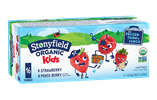 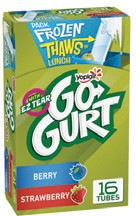 Tubos Stonyfield Kids8 pack 2 oz. tubes (1LB package)*Paquetes de 16 – tubos de 2 oz. (Paquetes de 2LB)Tubos de Yoplait GO-GURTPaquetes de 8 – tubos de 2 oz. (Paquetes de 1LB)*Paquetes de 16 – tubos de 2 oz. (Paquetes de 2LB)Multiples de envase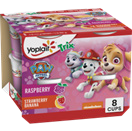 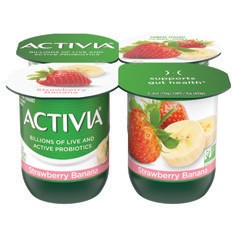 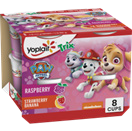 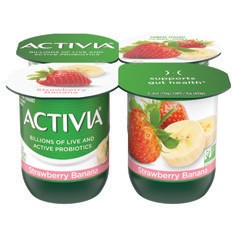 Activia MultipackPaquete de 4 (paquete de 1LB)*Yoplait Multipack 4 oz.8 Paquete de 8 (paquete de 2LB)HUEVOSDocena enteraMedio, Grandes, Extra Grande y JumboMarrones y blancosMarca menos costosaDocena Medio, Grandes, Extra Grande y Jumbo Marrones/Blancos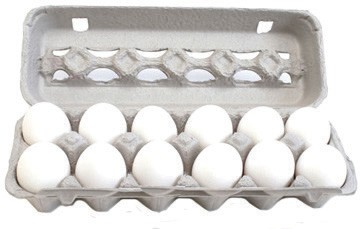 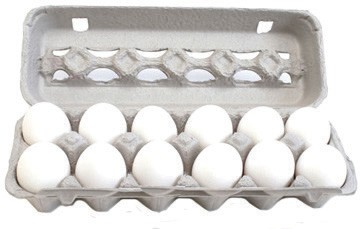 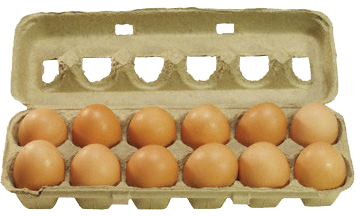 BEBIDAS CON LECHE DE SOYARefrigeradas: 64 onzas (½ galón)Almacenamiento estable: 32 onzas (1 cuarto)Refrigeradas: 64 onzas (½ galón)8th Continent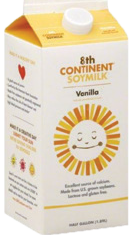 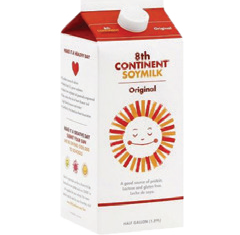 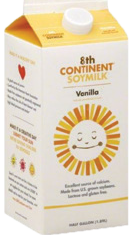 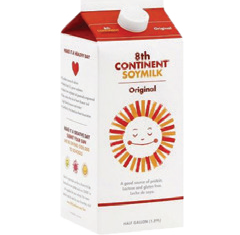 OriginalVainillaSilk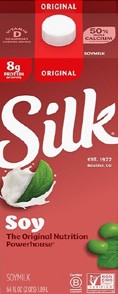 OriginalAlmacenamiento estable: 32 onzas (1 cuarto)Pacific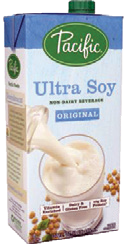 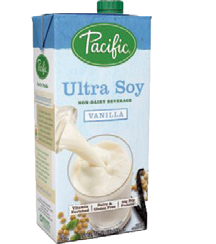 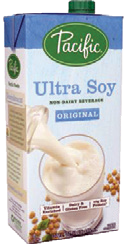 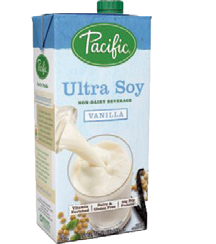 Ultra Soy OriginalUltra Soy VainillaMantequilla de maní y frijoles secosSUGERENCIA PARA LAS COMPRAS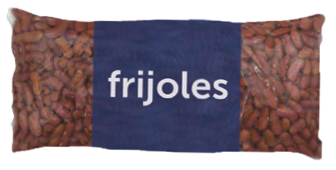 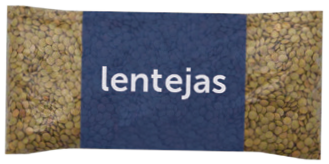 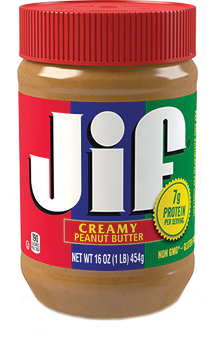 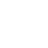 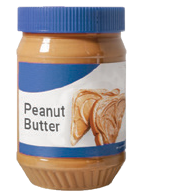 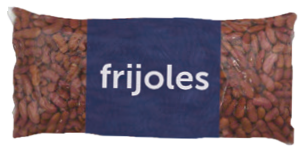 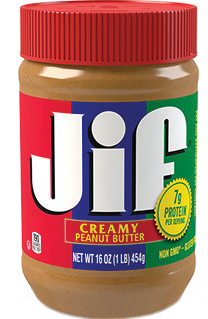 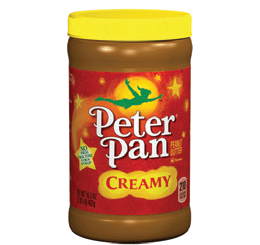 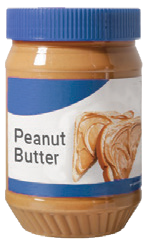 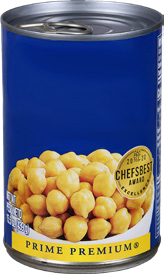 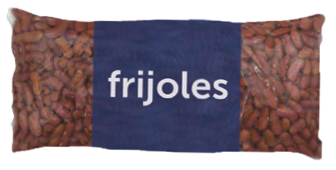 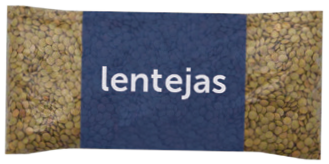 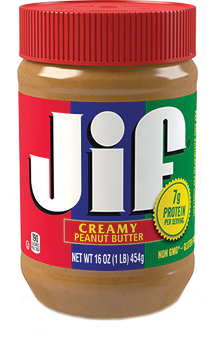 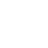 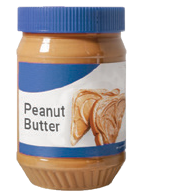 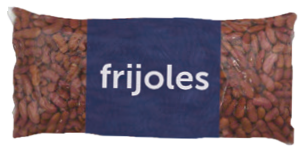 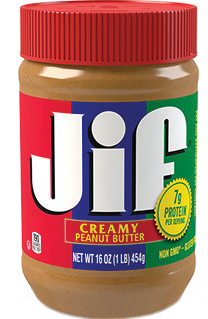 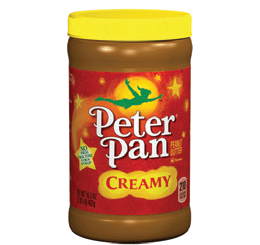 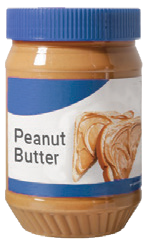 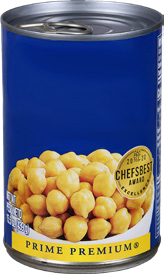 Un (1) 18 onzas de mantequilla de maní/frijoles secos en su lista de alimentos beneficiosos para su familia significa que puede comprar:OA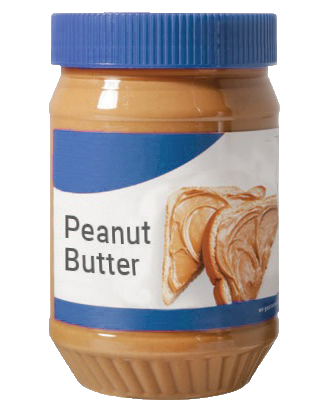 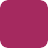 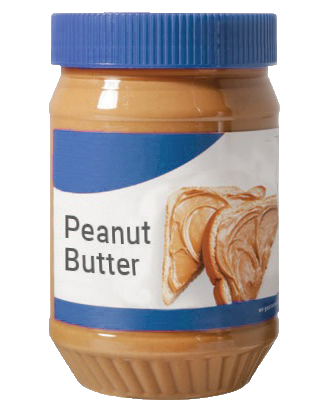 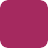 MANTEQUILLA DE MANÍTarros de 16 a 18 onzasCremosaCrocanteTarros de plástico o vidrioTarros de 16 a 18 onzasNo permitido🚫 Grasas reducidas🚫 Orgánicos🚫 Mantequillas de maní especiales🚫 Productos para untar con mantequilla de maníCualquiermarcaJifPeterPan🚫 Con sabores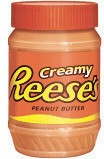 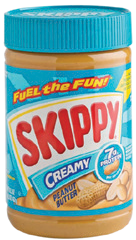 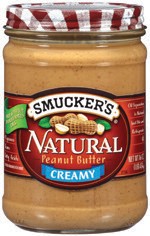 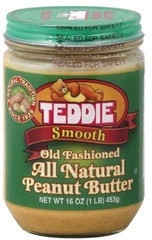 Reese’sSkippy	SmuckersTeddieFRIJOLES, LENTEJAS Y ARVEJAS SECASCualquier marcaPaquetes de 1 libraCualquier tipo de frijoles, lentejas o arvejas madurasNo permitido🚫 Orgánicos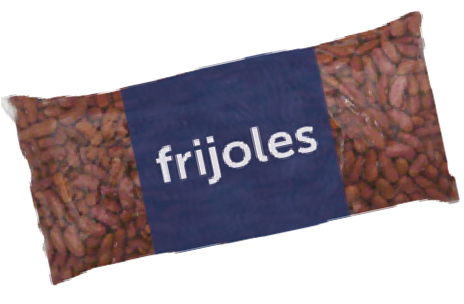 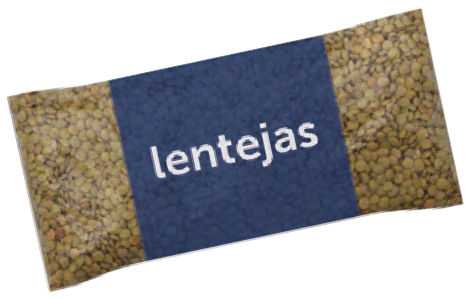 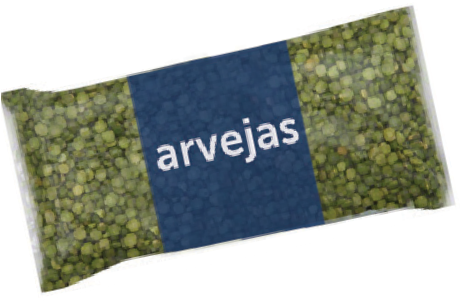 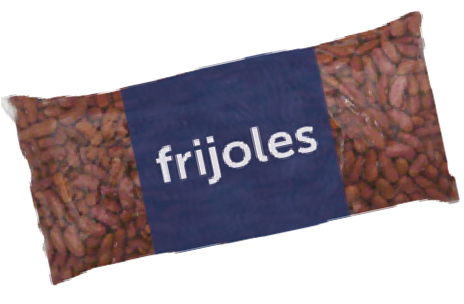 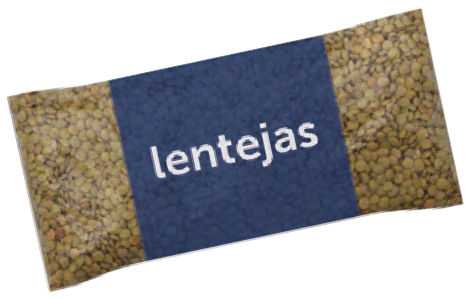 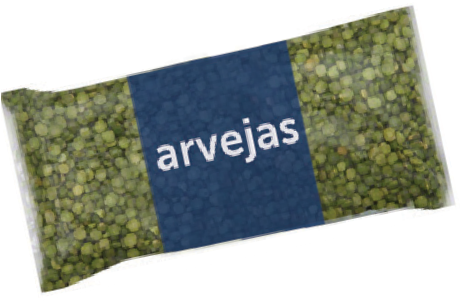 FRIJOLES ENLATADOSCualquier marcaLatas de 15 a 16 onzasFrijoles, arvejas o lentejas maduras comunes*Estos artículos se pueden comprar con los beneficios de frutas y vegetales.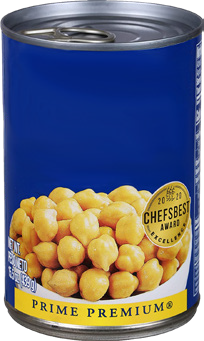 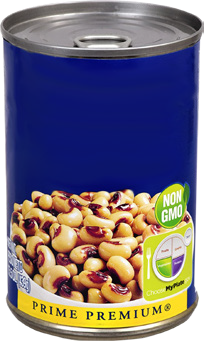 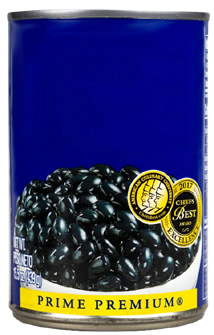 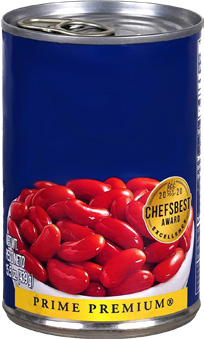 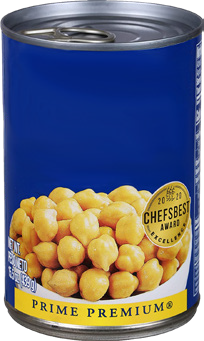 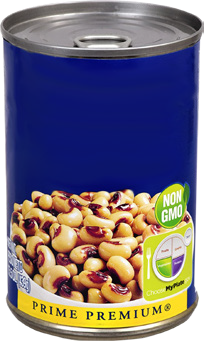 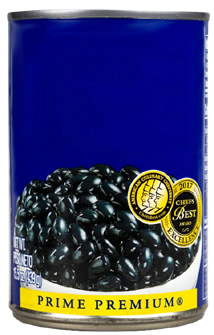 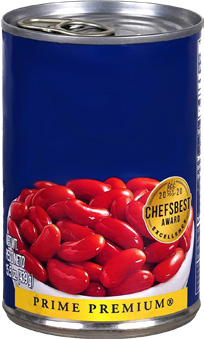 Cereales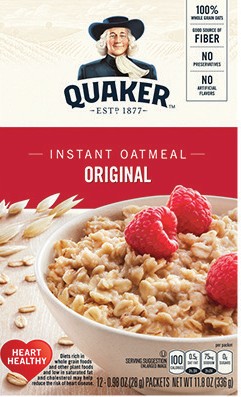 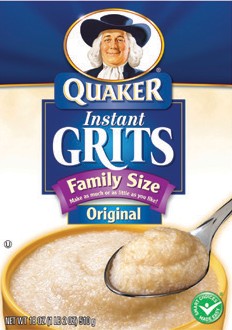 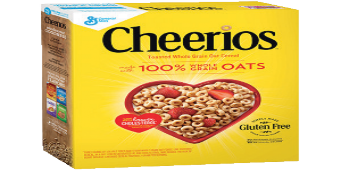 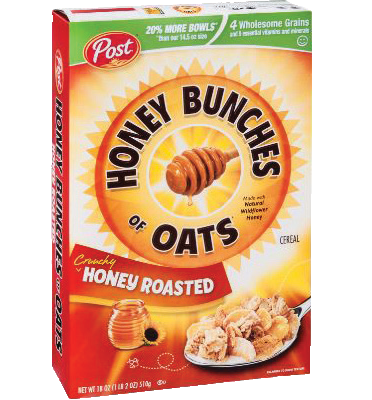 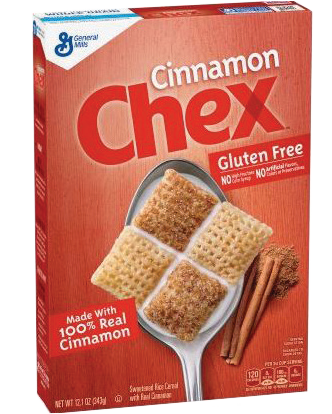 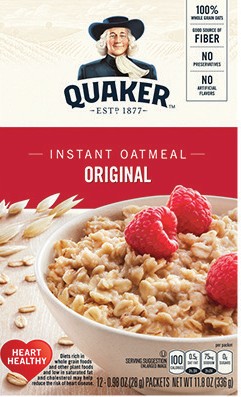 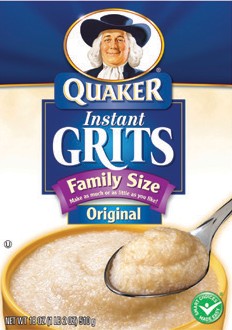 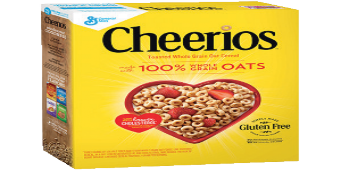 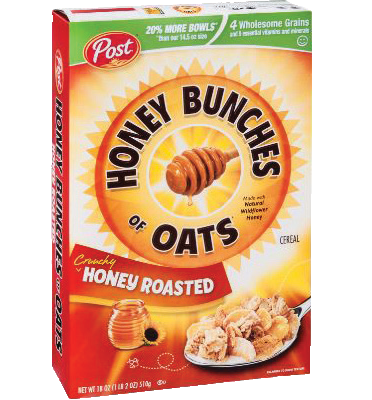 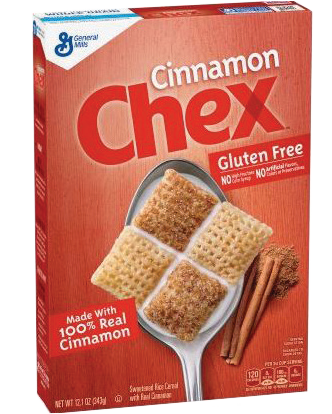 SUGERENCIA PARA LAS COMPRAS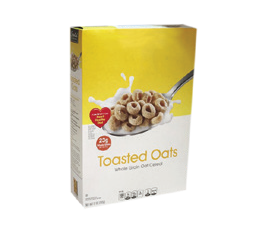 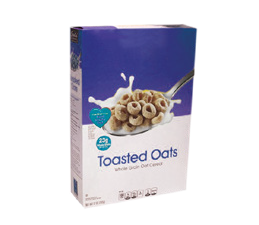 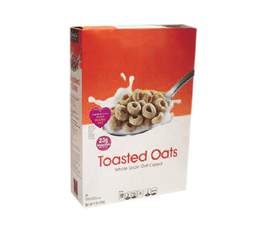 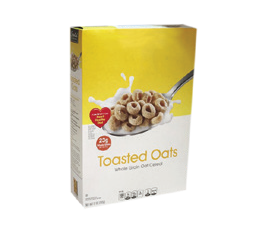 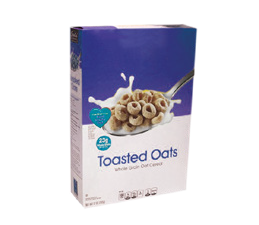 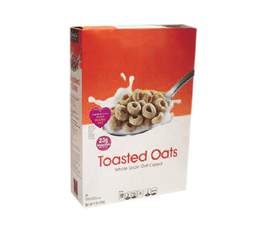 Combine paquetes de cereales calientes y fríos para sumar el total de onzas de la lista de alimentos beneficiosos para su familia. Estas son tres maneras de comprar hasta 36 onzas de cereales:+	+= 36 onzas de cereales+	= 32.5 onzas de cereales+	= 36 onzas decerealesCEREALES FRÍOS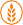 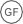 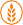 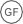 Paquetes de 11 onzas o más grandes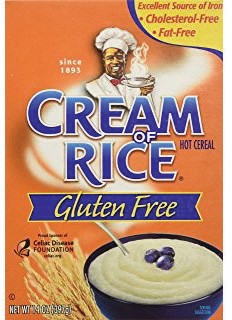 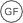 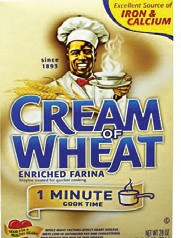 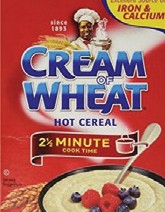 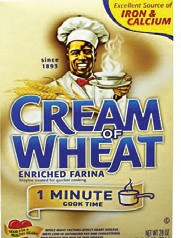 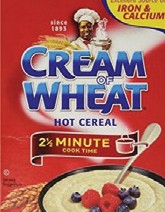 Farina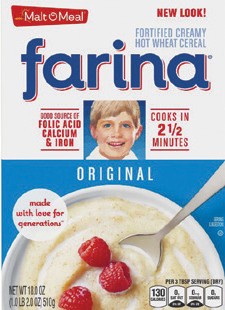 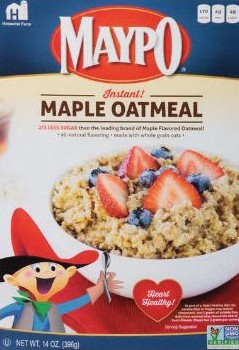 Original Hot Wheat CerealQuaker Instant Grits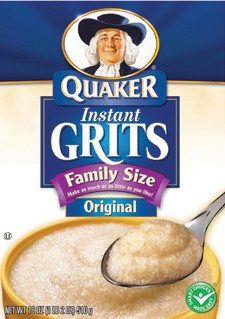 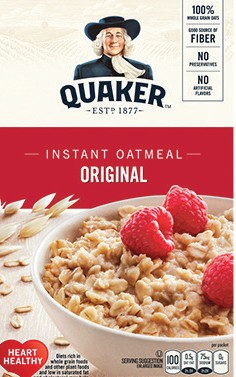 Marcas de la tiendaCream of Wheat1 Minute2½ MinuteQuaker Instant Oatmeal Packets Maple Oatmeal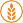 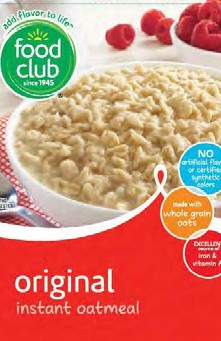 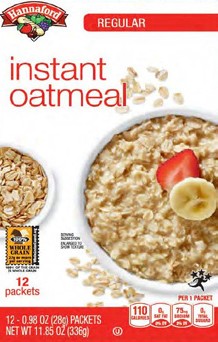 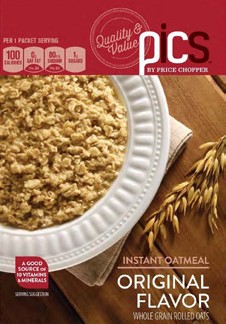 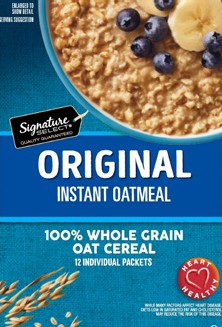 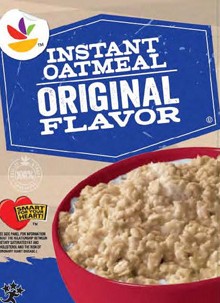 CEREALES FRÍOSPaquetes de 11 onzas o más grandesGeneral Mills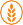 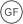 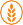 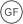 berry namon n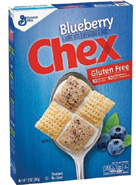 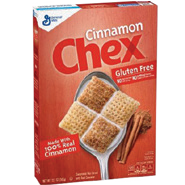 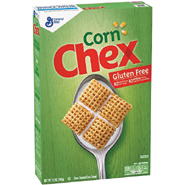 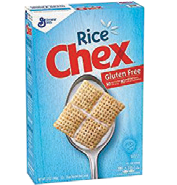 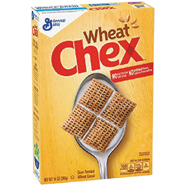 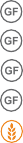 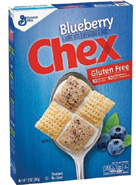 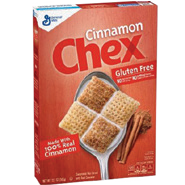 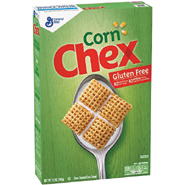 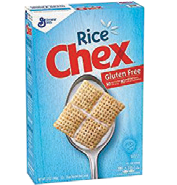 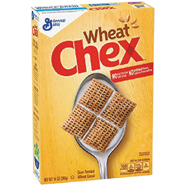 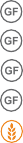 e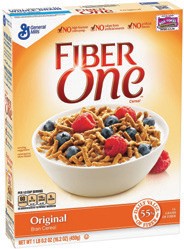 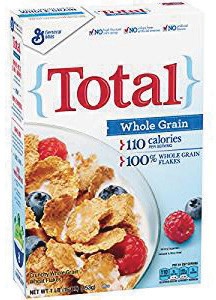 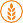 Kellogg’s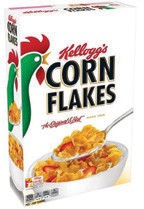 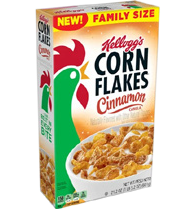 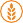 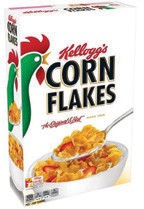 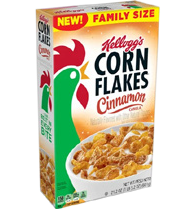 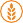 at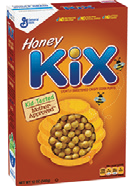 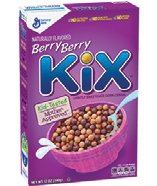 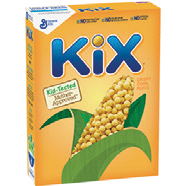 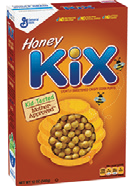 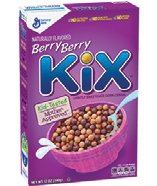 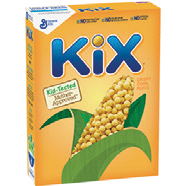 Total	 Wheaties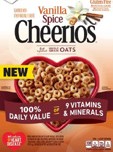 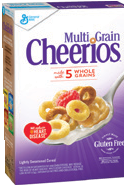 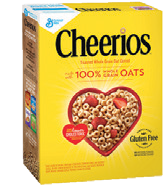 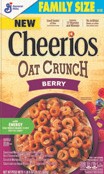 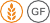 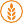 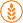 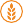 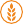 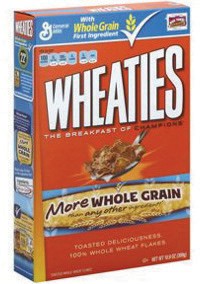 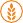 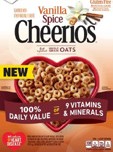 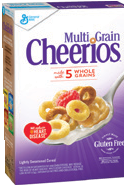 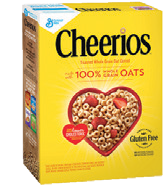 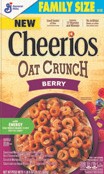 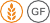 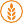 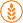 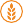 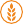 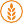 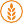 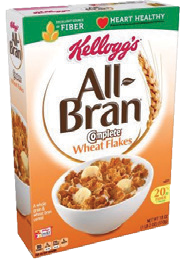 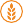 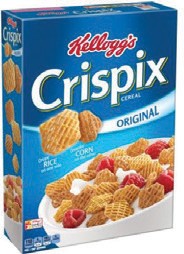 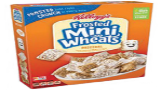 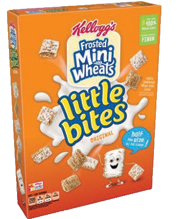 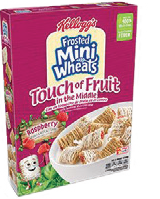 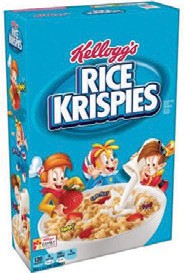 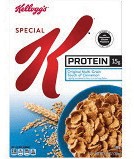 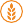 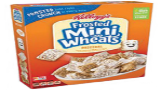 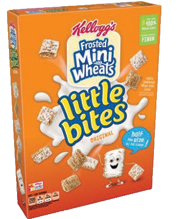 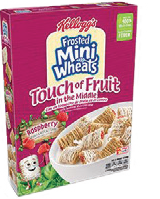 Post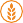 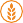 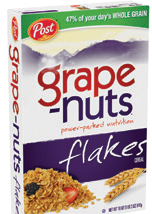 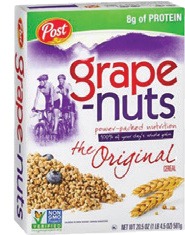 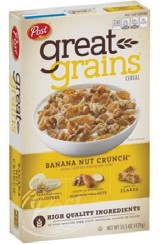 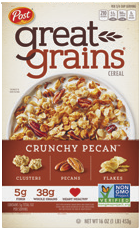 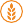 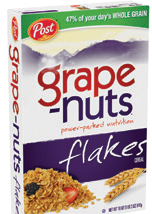 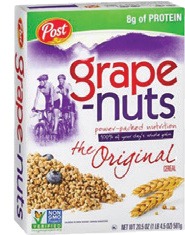 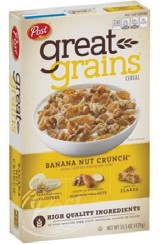 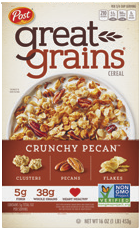 Honey Bunches Of Oats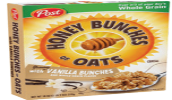 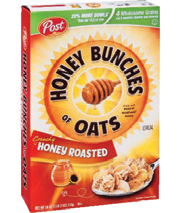 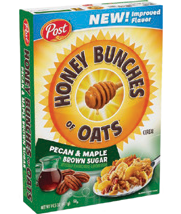 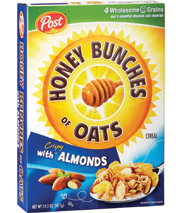 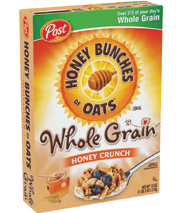 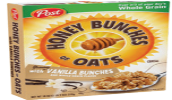 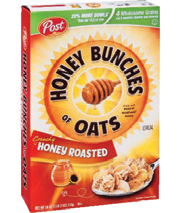 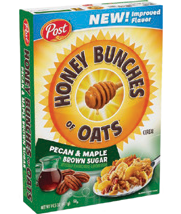 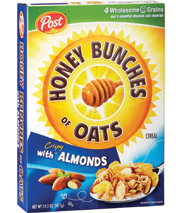 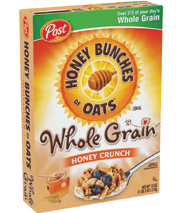  Honey Crunch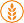 Honey RoastedPecan & Maple Brown Sugar  Vanilla Bunches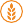 With AlmondsQuaker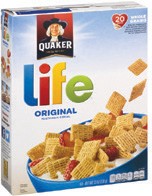 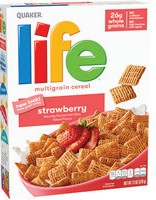 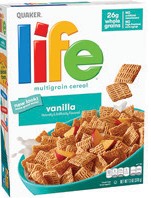 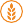 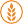 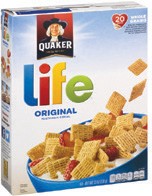 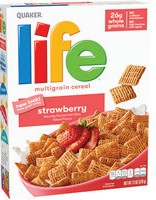 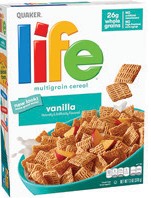 Oatmeal Squares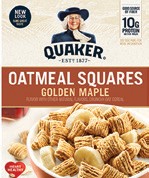 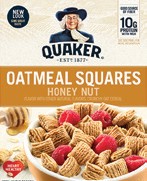 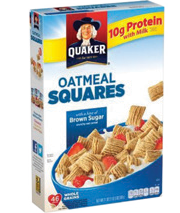 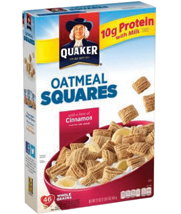 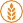 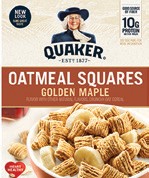 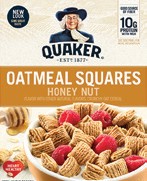 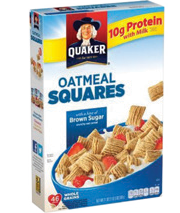 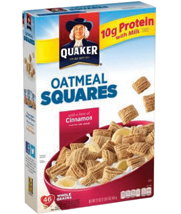 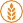 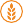 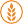 Golden Maple Hint of Brown SugarHint of Cinnamon Honey NutMarcas de la tienda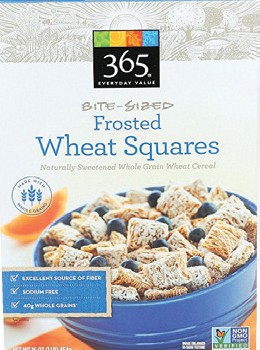 365 365 Frosted Wheat Squares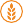 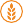 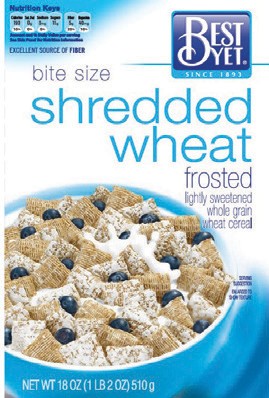 Marcas de la tienda (continuado)Essential Everyday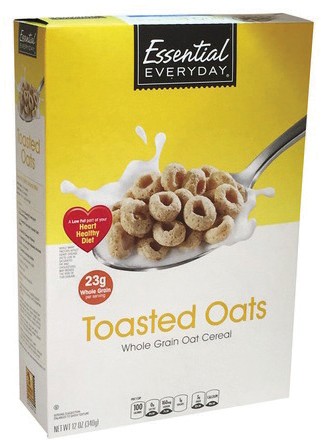  Bran Flakes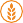 Crispy Rice Frosted Shredded Wheat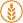 Honey Oats & AlmondsHoney Oats & FlakesFood Club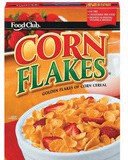  Bran FlakesCorn FlakesCorn SquaresCrisp Rice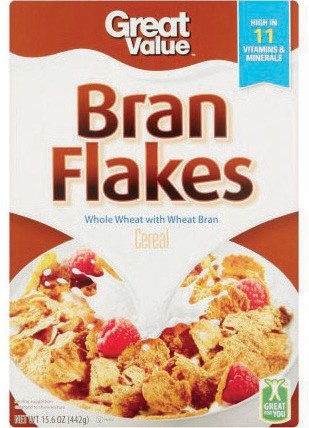 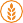 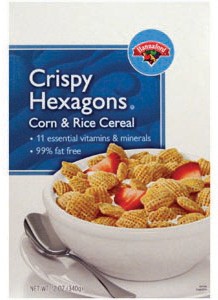 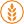 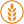 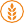 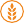 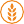 Kiggins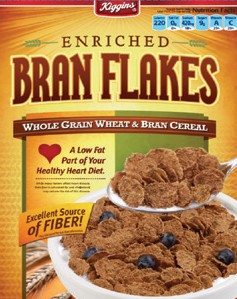  Bran Flakes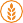 Corn FlakesCrispy RiceHoney & Oats with AlmondsRice SquaresToasted OatsMultigrain O’s O’s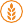 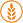 Rice SquaresWheat SquaresToasted OatsNutty NuggetsOats & More with AlmondsOats & More with HoneyTasteeosToasted Corn SquaresToasted Rice Squares Toasted Wheat Wheat Flakes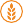 Krasdale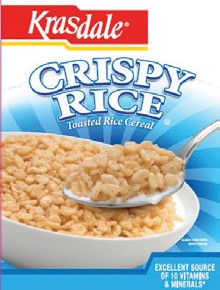 Corn FlakesCrispy Rice  Toasted Oats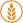 Market Basket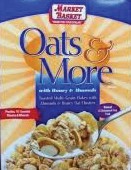  Bran Flakes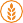 Corn BiscuitsCorn FlakesCrispy Hexagons Frosted Shredded Wheat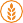 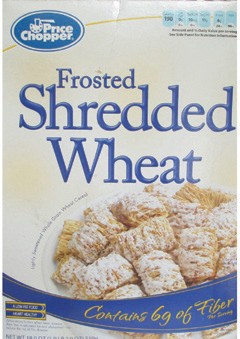 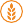 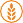 Oats & More with AlmondsOats & More with HoneyRice BiscuitsTasteeo'sToasted Oats Nutty Nuggets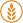 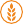 Toasted Corn CrispsToasted Rice Crisps Toasted Oats Strawberry Frosted Shredded Wheat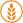 Price Rite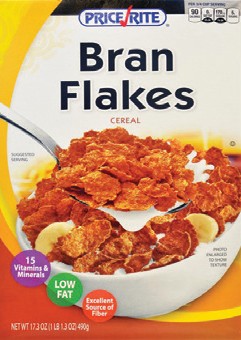  Bite Size Shredded Wheat  Bran FlakesCorn FlakesCrispy Rice Frosted Shredded Wheat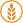 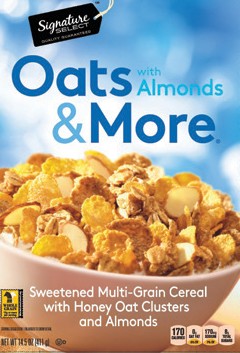 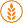 Stop & Shop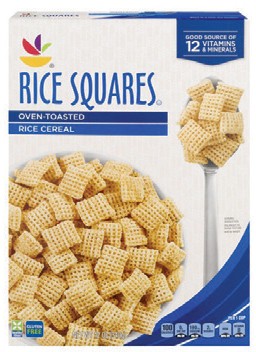  Bite Sized Frosted Shredded Wheat Bran FlakesCorn FlakesCorn & Rice HexagonsCrispy RiceHoney Oat Clusters With Almonds Multigrain Toasted Oats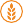 Oats & More with AlmondsOats & More with HoneyRice Pockets  Toasted Oats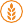  Honey Crunchin Oats  Honey Crunchin Oats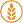 with Almonds Multigrain Oats & O’s  Oats & O’s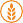 Rice PocketsJugo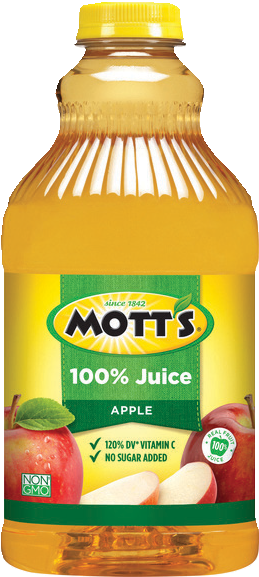 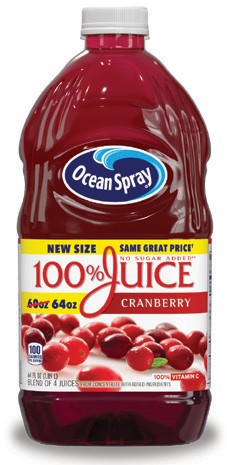 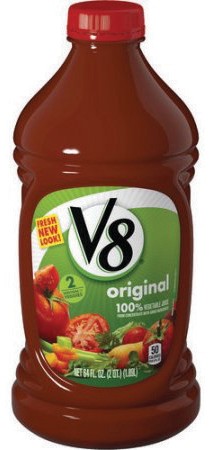 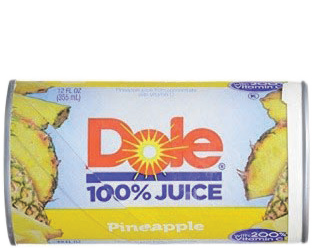 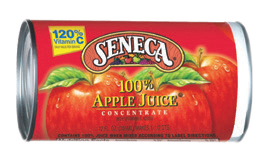 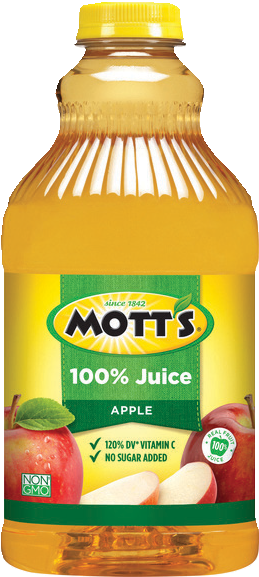 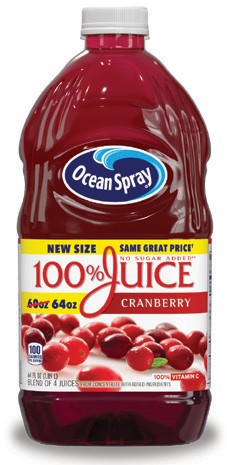 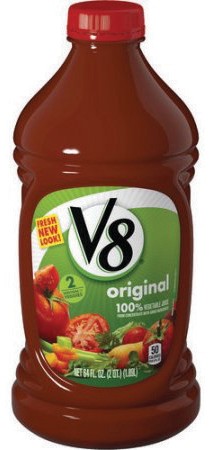 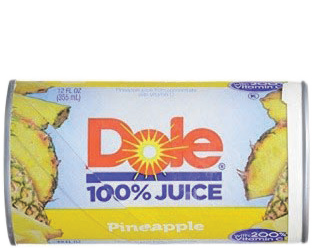 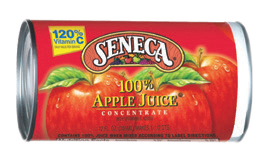 ALMACENAMIENTO ESTABLE100% de jugo de almacenamiento estable: botellas de 64 onzasApple & Eve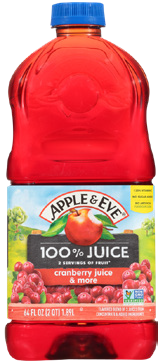 AppleBig Birds AppleCookie Monsters BerryCranberry and MoreCranberry AppleCranberry GrapeCranberry PomegranateCranberry RaspberryElmo & Tangos PunchGrovers White GrapeMango StrawberryNatural Style AppleNaturally Cranberry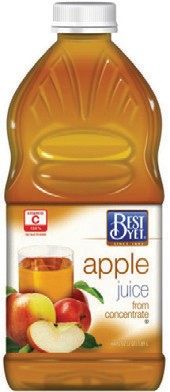 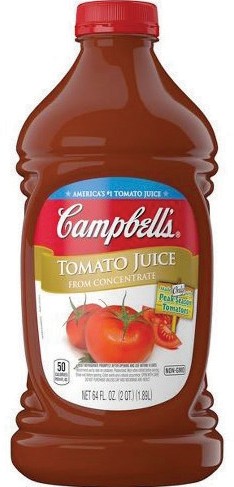 Essential Everyday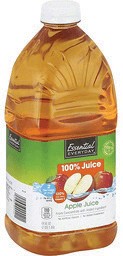 Apple CiderAppleCranberryGrapeOrangeFood Club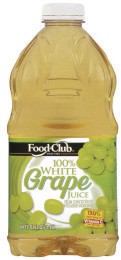 AppleGrapeGrapefruitWhite GrapeVegetablePineapple JuiceVegetableWhite GrapeWhite GrapefruitNo permitido🚫 Orgánicos🚫 Light🚫 Con fibras agregadasGreat Value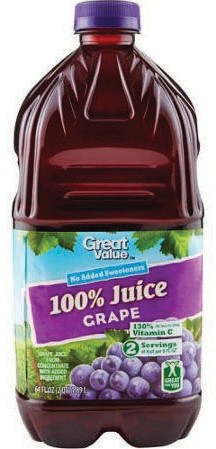 AppleCranberryCranberry PomegranateGrapeOrangeHannaford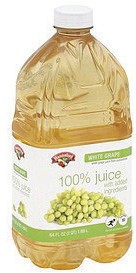 AppleCranberryCranberry GrapeFruit PunchGrapePineappleJuicy Juice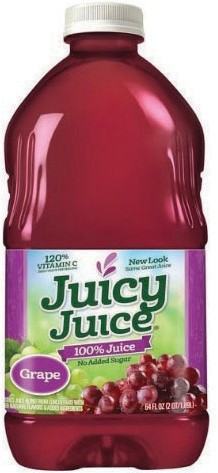 Any flavorPineappleTomatoVegetableWhite GrapeWhite Grape PeachTomatoVegetableVegetable Low SodiumWhite GrapeWhite GrapefruitKrasdale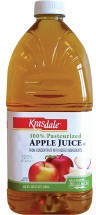 AppleGrapeWhite GrapeLangers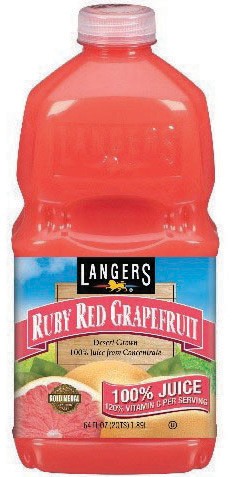 AppleApple Berry CherryApple CranberryApple Grape	Apple Kiwi StrawberryApple Orange Pineapple	Apple Peach MangoCranberry PlusCranberryCranberry Grape PlusCranberry Raspberry PlusDisney Apple Cranberry GrapeDisney BerryDisney GrapeDisney PunchGrapeGrape PlusOrangePomegranate Cranberry PlusPineappleTomato JuiceWhite GrapeMarket Basket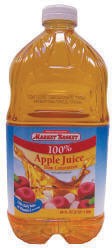 AppleCranberryCranberry & GrapeGrapeWhite GrapeWhite Grape PeachMarket PantryApple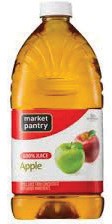 CranberryTomatoWhite GrapeMotts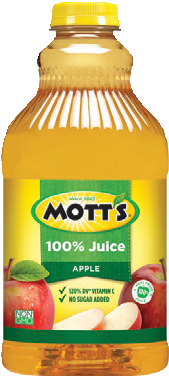 Apple, Sensibles AppleApple CherryApple MangoApple White GrapeOcean Spray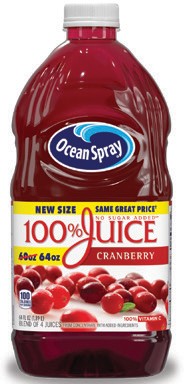 AppleConcord GrapeCranberryCranberry BlackberryCranberry CherryCranberry ElderberryCranberry Concord GrapeCranberry MangoCranberry PineappleCranberry PomegranateCranberry RaspberryCranberry WatermelonPic's by Price Chopper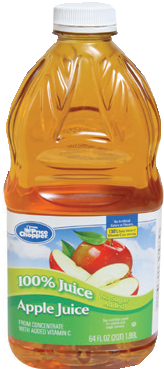 AppleBerryCherryCranberry GrapeCranberry RaspberryGrapeGrapefruitSignature Select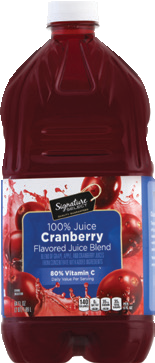 AppleBerry BlendCranberryCranberry GrapeCranberry RaspberryGrapeGrapefruitPineappleTomatoVegetableVegetable Low SodiumWhite GrapeWhite Grape PeachOrangePineappleTomatoVegetable Low SodiumWhite GrapefruitWhite GrapeTipton Grove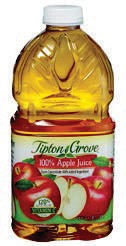 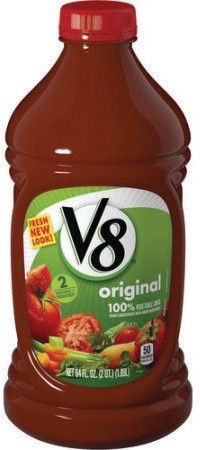 AppleGrapeOrangePineapple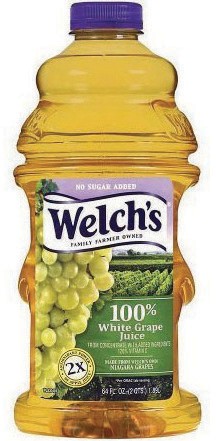 CONGELADOSConcentrado congelado: Latas de 11.5 a 12 onzasNo permitido🚫 Orgánicos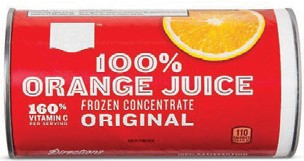 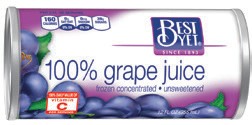 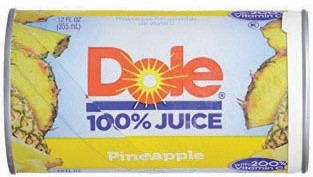 Juego de naranja de cualquier marca dela tiendaBest YetAppleGrapeGrapefruit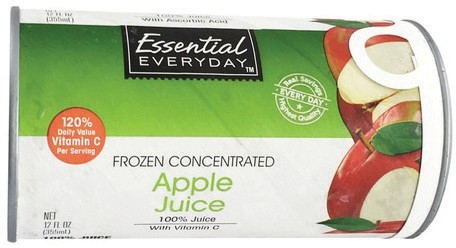 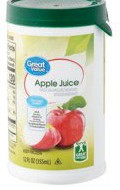 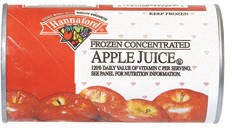 Essential EverydayApple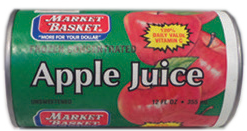 Market BasketAppleGrapeGreat ValueAppleGrape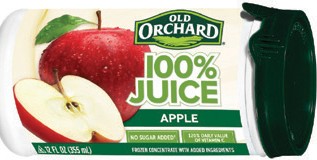 HannafordAppleGrape	Pineapple Orange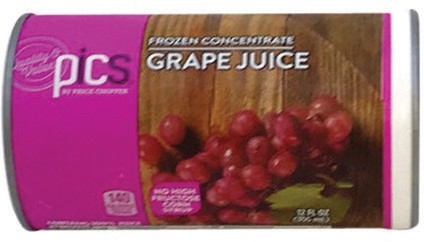 Pics by Price ChopperAppleApple RaspberryGrapeWhite Grape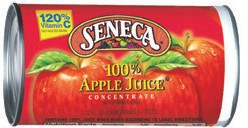 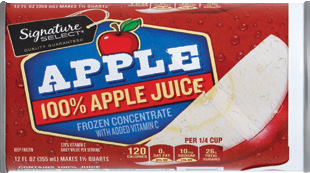 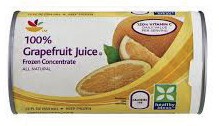 SenecaAppleSignature SelectAppleStop & ShopAppleGrapeGrapefruitAlimentos para bebésOPCIÓN DE FRUTAS Y VEGETALES FRESCOS: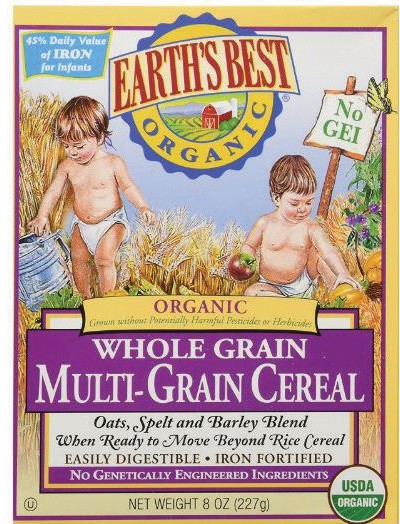 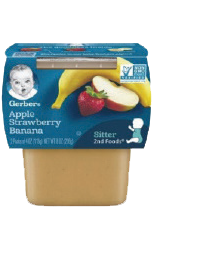 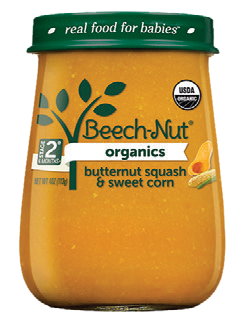 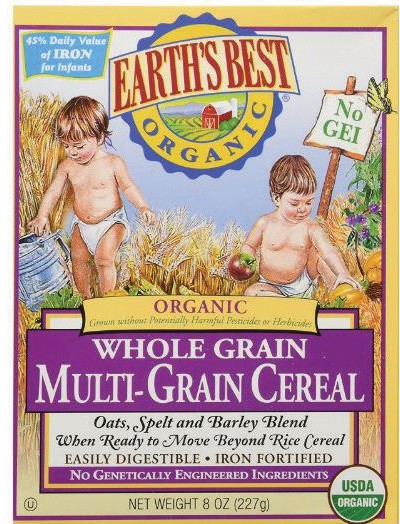 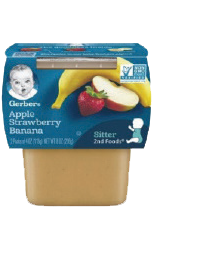 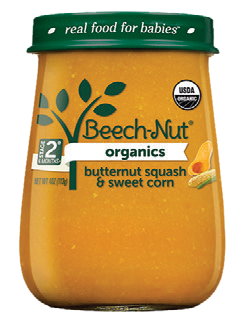 A los 9 meses de edad, la mitad del beneficio de alimentos para bebés en tarros puede ser reemplazado con frutas y vegetales frescos:$4 para bebés que toman el pecho parcialmente o que se alimentan completamente con fórmula$8 para bebés que toman el pecho solamenteSi esta opción ya no está en su lista de compras y la desea, llame a la oficina local del programa WIC.FRUTAS Y VEGETALES PARA BEBÉSCualquier variedad de frutas o vegetalesCualquier variedad de frutas mixtas y vegetales mixtosTarros de 4 onzasNo permitido🚫 Mezclas con cereales o combinaciones de alimentos🚫 Cenas🚫 Paquetes🚫 Postres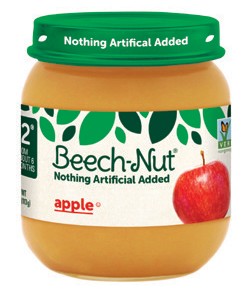 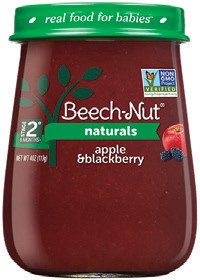 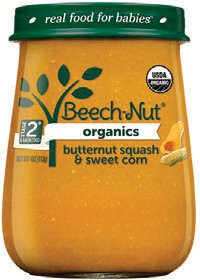 Beech-Nut (Stage 2)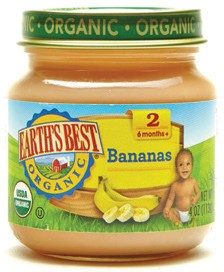 Earth’s Best (Stage 2)Beech-Nut Naturals(Stage 1 & Stage 2)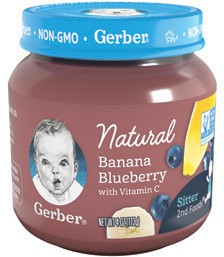 Gerber Naturals (1st & 2nd Foods)Beech-Nut Organics(Stage 1 & Stage 2)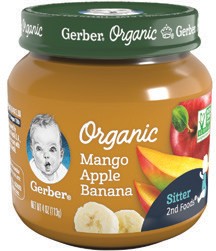 Gerber Organic (1st & 2nd Foods)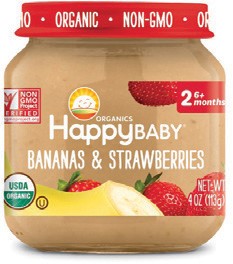 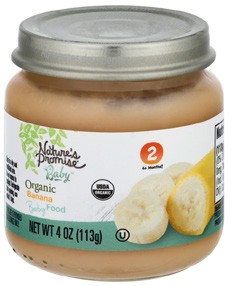 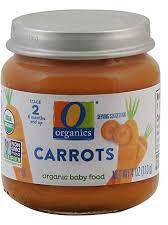 Happy Baby Organics(Stage 1 & Stage 2)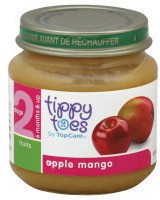 Tippy Toes (Stage 2)Nature's PromiseO OrganicsSegundas comidas (2 paquetes de potes de 4 onzas)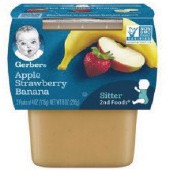 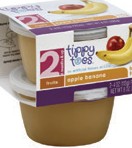 Gerber (2nd Foods)Tippy Toes (Stage 2)CEREALES PARA BEBÉSPaquetes de 8 onzas solamenteSimple y de múltiples granosOrgánico permitido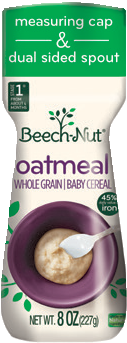 Earth’s Best Organic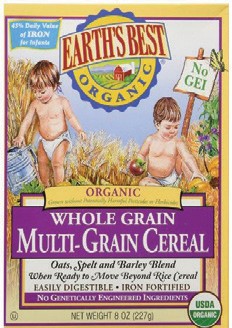 	Whole Grain Multigrain	Whole Grain OatmealGerberMultigrain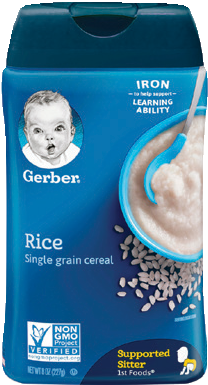 OatmealOrganic Oatmeal	Organic Oatmeal Millet QuinoaOrganic RiceRiceWhole WheatFÓRMULAS PARA BEBÉS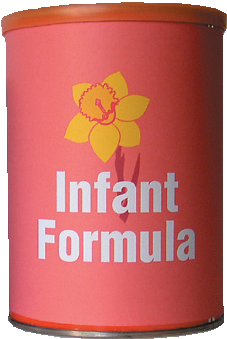 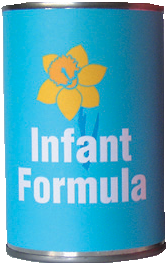 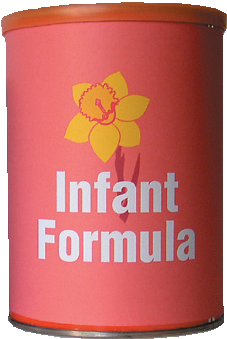 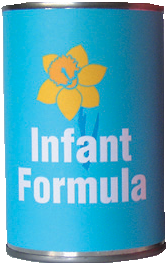 Para madres que dan el pecho y bebés SOLAMENTECARNES PARA BEBÉSTarros de 2.5 onzas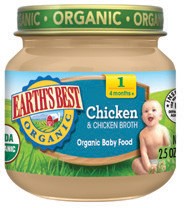 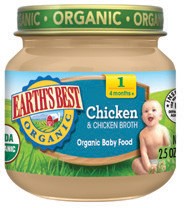 Etapa 1 o Etapa 2No permitido🚫 Azúcar o sal agregadas🚫 Cenas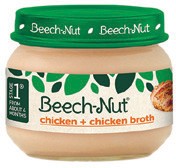 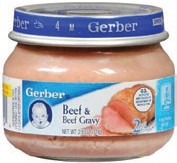 Beech-Nut Classics (Stage 1)Earth’s Best (Stage 1)Gerber (Stage 2)PESCADO ENLATADOTamaños y variedades indicadasEmpaquetado en aguaLas sardinas pueden incluir huesos y pielNo permitido🚫 Atún estilo albacoraAtún liviano en trozosSardinas	Salmón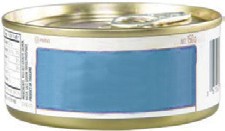 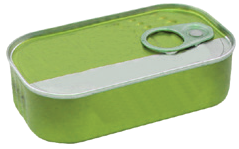 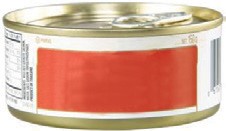 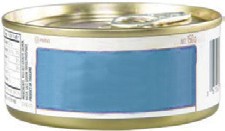 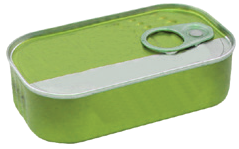 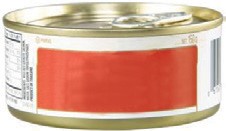 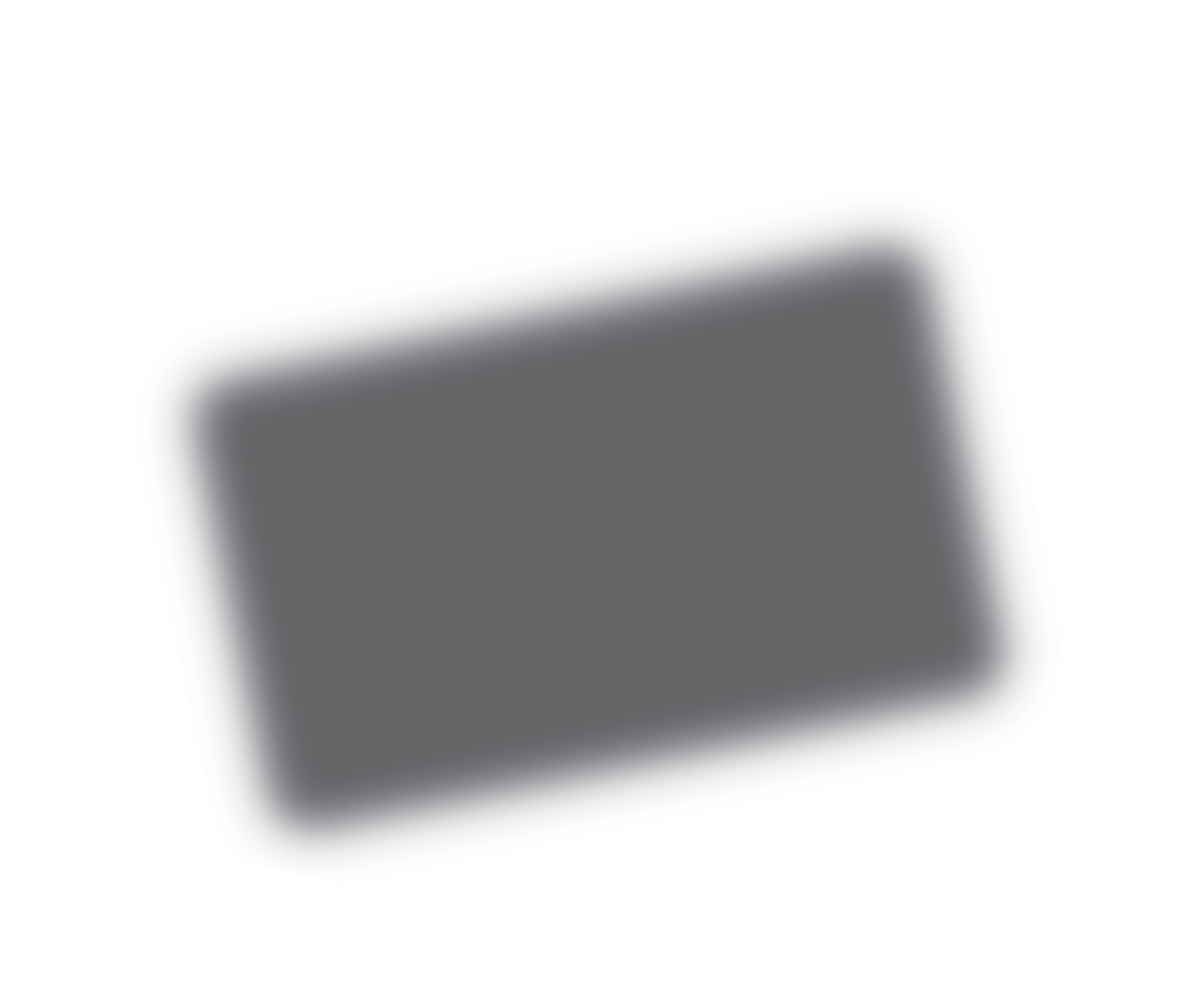 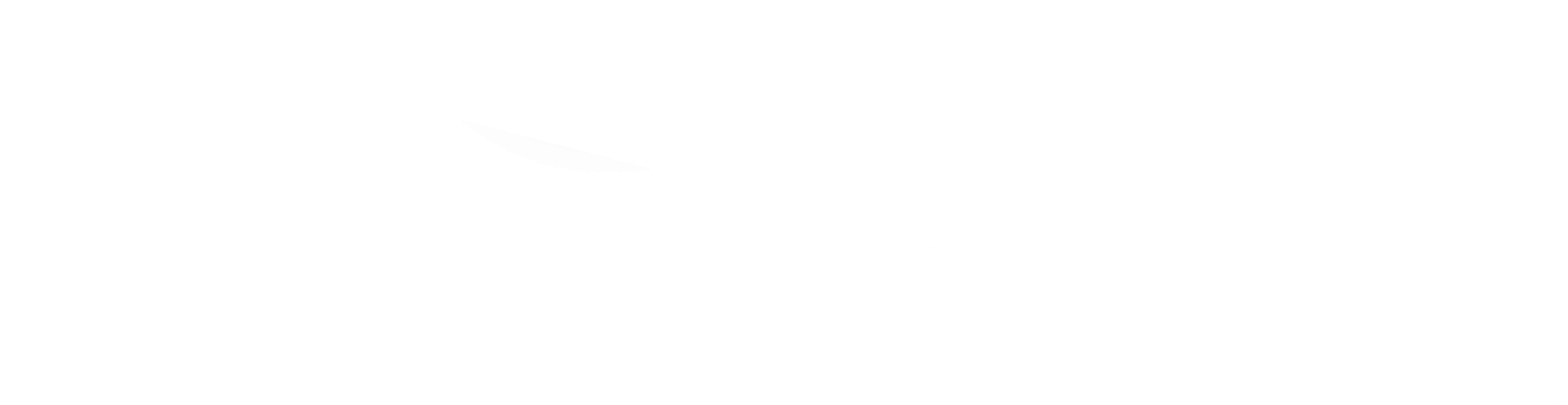 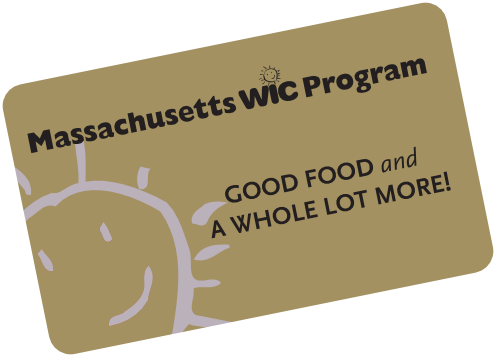 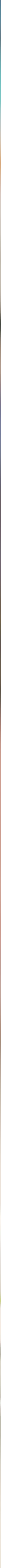 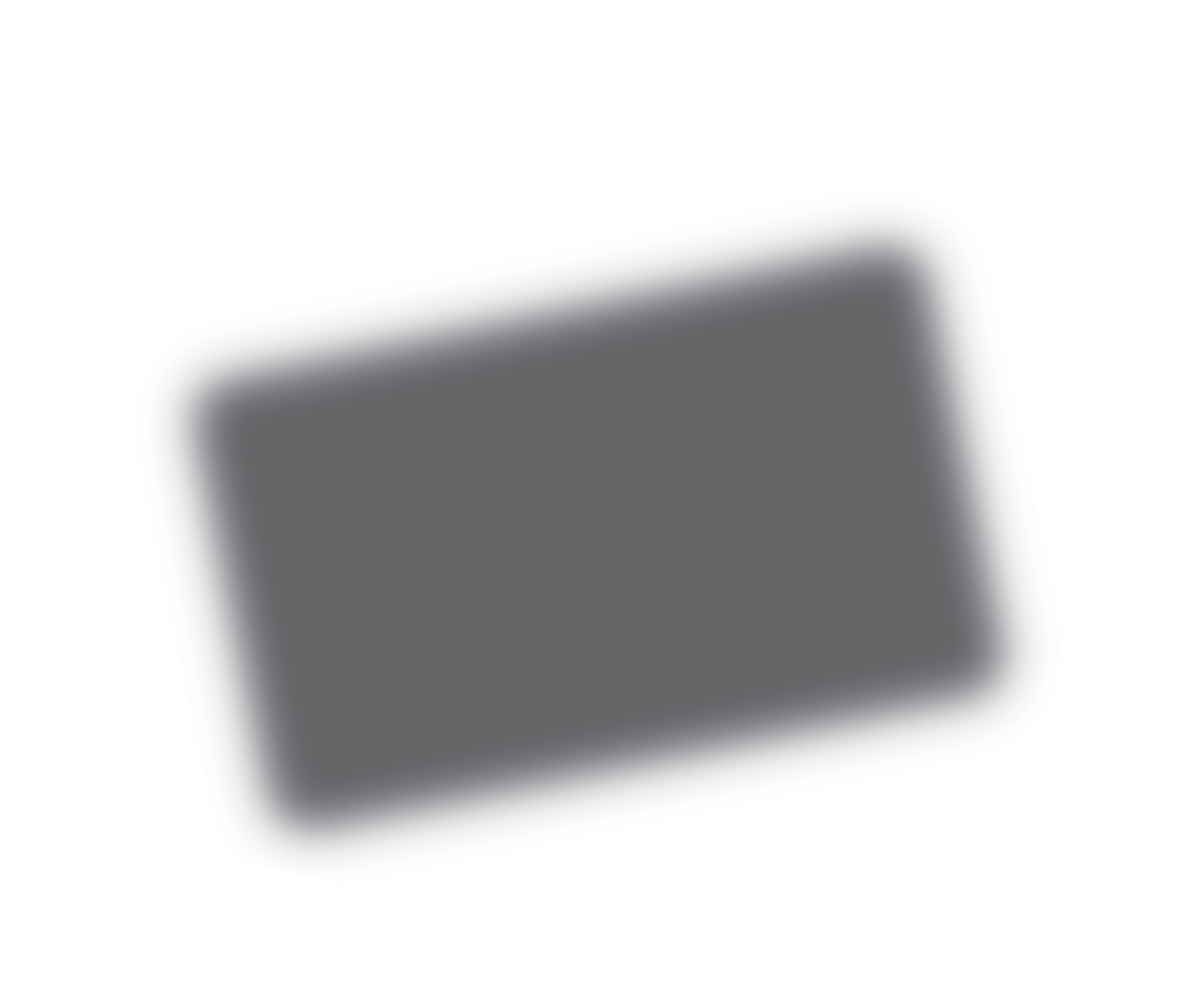 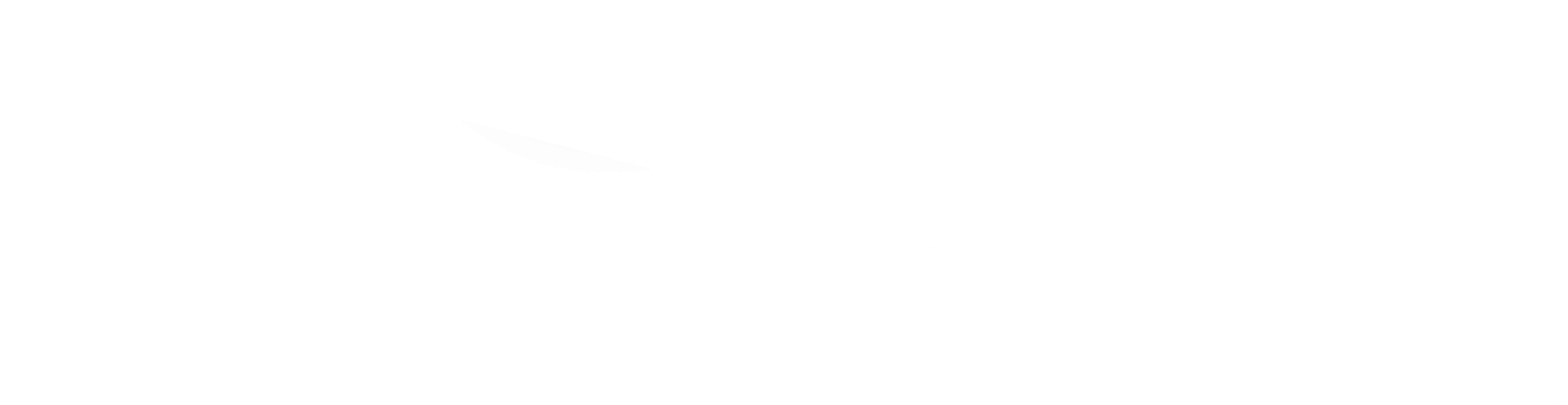 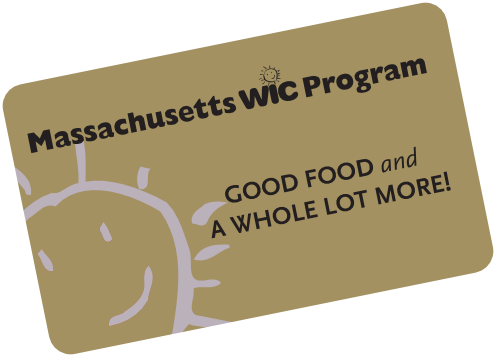 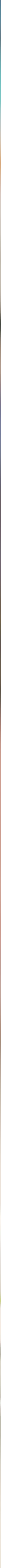 Preguntas comunes sobre su tarjeta¿Qué debo hacer si pierdo o me roban mi tarjeta?¡Llame a su programa WIC local inmediatamente!Ellos pueden impedir que cualquier persona use sus beneficios de alimentos y ayudarle a conseguir una nueva tarjeta.¿Se cobra por reemplazar mi tarjeta del programa WIC?El Programa WIC de Massachusetts reemplazará su tarjeta sin cargo.¿Qué pasa si no puedo hacer mis propias compras y necesito que alguien haga las compras para mí?Usted puede pedirle a alguien que haga las compras si lo desea. Puede darles su tarjeta del Programa WIC y su número de identificación personal (PIN). ¡Asegúrese de que sea alguien de su confianza!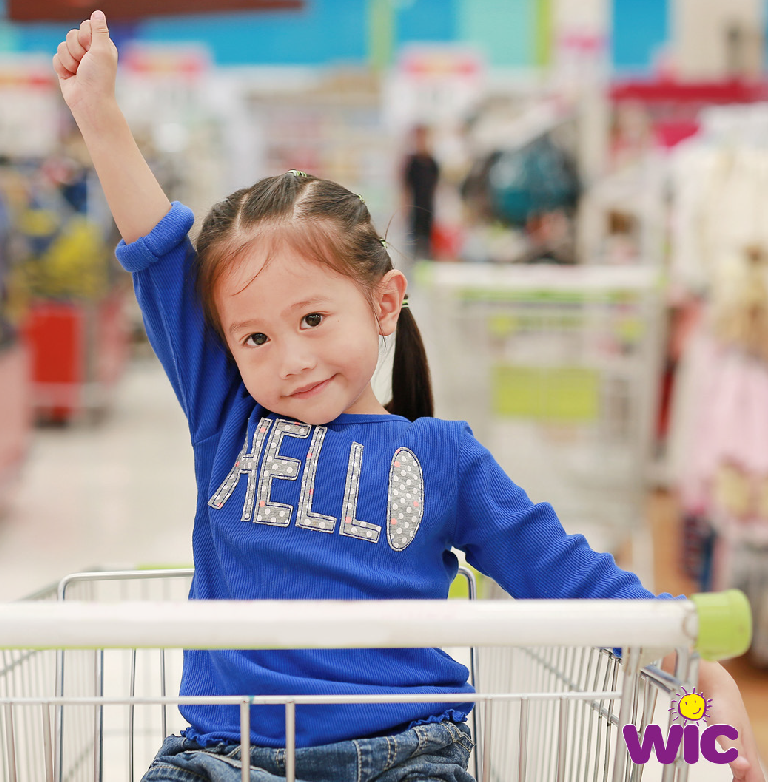 ¿Qué pasa si escribo un número de identificación personal (PIN) equivocado?NO trate de adivinar su número de identificación personal (PIN). Después de varios intentos incorrectos, su número de identificación personal (PIN) quedará bloqueado. Esto se hace para proteger que alguien pueda adivinar su número de identificación personal (PIN) y pueda obtener sus beneficios de alimentos. Hay tres maneras de desbloquear su tarjeta:llame a su programa local	llame al número 800 en la Parte de atras de su tarjeta	espere hasta medianoche y su cuenta ` ` quedará desbloqueada automáticamente¿Qué ocurre si me olvidé el número de identificación personal (PIN) o quiero cambiarlo?Para cambiar su número de identificación personal (PIN) debe llmar su oficina local del Programa WIC.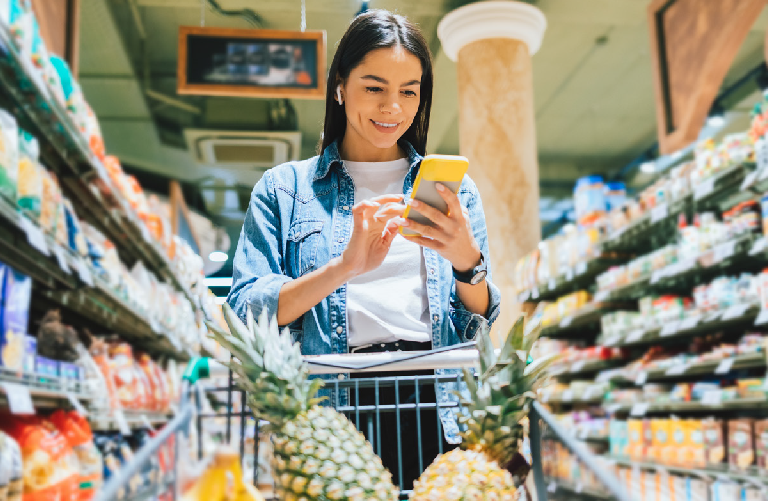 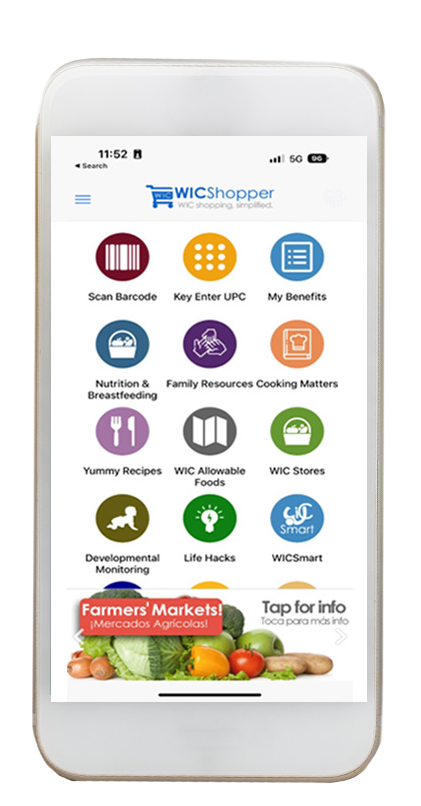 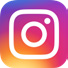 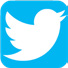 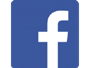 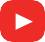 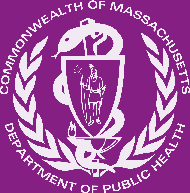 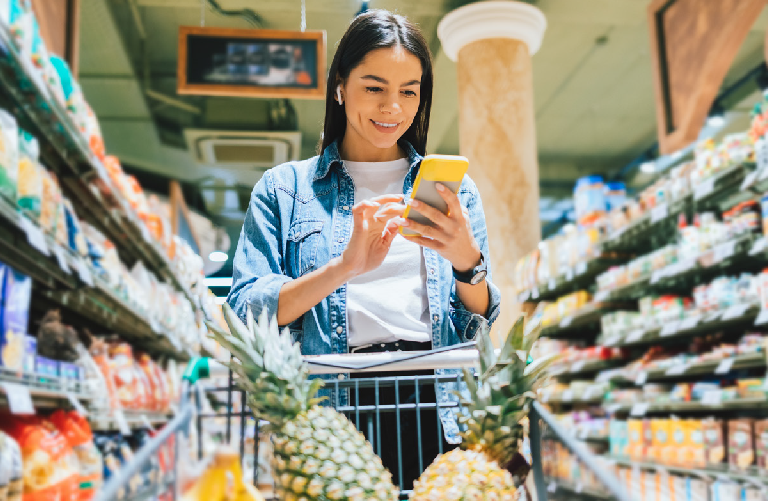 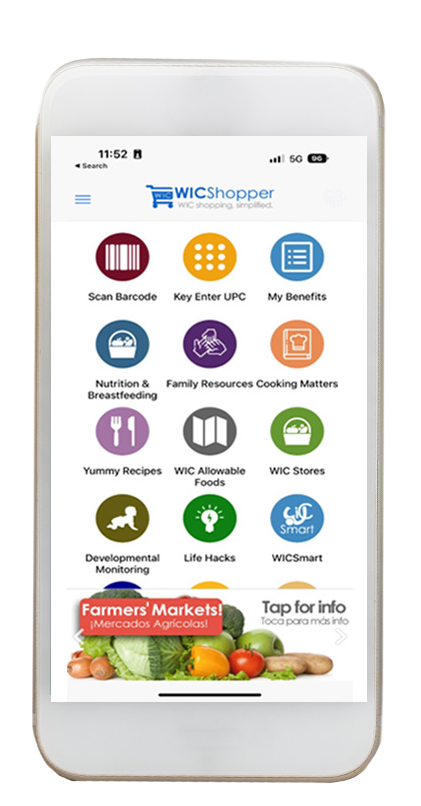 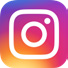 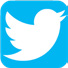 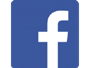 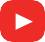 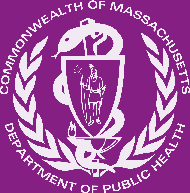 Simplifique sus compras¡Descargue la aplicación ‘WIC Shopper’!Verifique su saldo del programa WICUbique una tienda autorizada por el programa WICEscanee un producto para determinar si está aprobado por el programa WICObtenga recetas del programa WIC@MassWIC1-800-WIC-1007Tiendas minoristas, llamar al:1-800-552-9425 – Línea telefónica para vendedoresmass.gov/wicEsta institución es un proveedor que ofrece igualdad de oportunidades.No permitidoNO COMPRES:🚫 Orgánicos🚫 Judías verdes o color crema*🚫 Arvejas o gandules verdes*MaypoMaple Oatmeal Vermont Style Oatmeal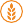 Welch’s 100%GrapeOrange PineappleWhite GrapeWhite Grape PeachRed GrapeTropical TrioOld OrchardGreen peel strip,Any flavor